Документ предоставлен КонсультантПлюс
АДМИНИСТРАЦИЯ ГОРОДА АЧИНСКАКРАСНОЯРСКОГО КРАЯПОСТАНОВЛЕНИЕот 14 октября 2013 г. N 345-пОБ УТВЕРЖДЕНИИ МУНИЦИПАЛЬНОЙ ПРОГРАММЫ ГОРОДА АЧИНСКА"РАЗВИТИЕ И ПОДДЕРЖКА СУБЪЕКТОВ МАЛОГО И СРЕДНЕГОПРЕДПРИНИМАТЕЛЬСТВА В ГОРОДЕ АЧИНСКЕ НА 2014 - 2016 ГОДЫ"В соответствии со статьей 179 Бюджетного кодекса Российской Федерации, статьей 16 Федерального закона от 06.10.2003 N 131-ФЗ "Об общих принципах организации местного самоуправления в Российской Федерации", статьей 13 Федерального закона от 24.07.2007 N 209-ФЗ "О развитии малого и среднего предпринимательства в Российской Федерации", Постановлением Администрации города Ачинска от 02.09.2013 N 299-п "Об утверждении Порядка принятия решений о разработке муниципальных программ города Ачинска, их формировании и реализации", руководствуясь статьями 46, 49 Устава города Ачинска, постановляю:1. Утвердить муниципальную программу города Ачинска "Развитие и поддержка субъектов малого и среднего предпринимательства в городе Ачинске на 2014 - 2016 годы" согласно приложению.2. Контроль исполнения Постановления оставляю за собой.3. Опубликовать Постановление в газете "Ачинская газета" и на сайте: http://www.adm-achinsk.ru.4. Постановление вступает в силу с 01.01.2014.ГлаваАдминистрации города АчинскаВ.И.АНИКЕЕВПриложениек ПостановлениюАдминистрации города Ачинскаот 14 октября 2013 г. N 345-пПАСПОРТМУНИЦИПАЛЬНОЙ ПРОГРАММЫ ГОРОДА АЧИНСКА "РАЗВИТИЕИ ПОДДЕРЖКА СУБЪЕКТОВ МАЛОГО И СРЕДНЕГО ПРЕДПРИНИМАТЕЛЬСТВАВ ГОРОДЕ АЧИНСКЕ"(в ред. Постановления Администрации г. Ачинска Красноярского краяот 23.10.2015 N 350-п)2. ХАРАКТЕРИСТИКА ТЕКУЩЕГО СОСТОЯНИЯ МАЛОГО И СРЕДНЕГОПРЕДПРИНИМАТЕЛЬСТВА, С УКАЗАНИЕМ ОСНОВНЫХ ПОКАЗАТЕЛЕЙСОЦИАЛЬНО-ЭКОНОМИЧЕСКОГО РАЗВИТИЯ В ГОРОДЕ АЧИНСКЕ И АНАЛИЗСОЦИАЛЬНЫХ, ФИНАНСОВО-ЭКОНОМИЧЕСКИХ И ПРОЧИХ РИСКОВРЕАЛИЗАЦИИ МУНИЦИПАЛЬНОЙ ПРОГРАММЫМуниципальная программа города Ачинска "Развитие и поддержка субъектов малого и среднего предпринимательства в городе Ачинске" разработана в целях реализации Федерального закона от 24.07.2007 209-ФЗ "О развитии малого и среднего предпринимательства в Российской Федерации".При разработке Программы принимался во внимание опыт реализации Плана мероприятий по развитию и поддержке малого и среднего предпринимательства в городе Ачинске за период 2011 - 2013 гг., утвержденного Постановлением Администрации города Ачинска от 28.03.2011 N 088-п "Об утверждении долгосрочной городской целевой программы "Развитие и поддержка субъектов малого и среднего предпринимательства в городе Ачинске на 2011 - 2013 годы", а также инициативы и предложений, сформированных в ходе его реализации.В 2008 году в Российской Федерации создана правительственная комиссия по развитию малого и среднего предпринимательства, задачами которой являются:- создание комплексной системы поддержки малого предпринимательства, в том числе на региональном и муниципальном уровнях;- реализация программ развития малого и среднего предпринимательства в Российской Федерации.Через поддержку малого и среднего предпринимательства государство планировало решить текущие социально-экономические проблемы, обострившиеся в условиях кризиса 2008 года.В связи с этим на региональных уровнях осуществляется реализация долгосрочных целевых программ, основной целью которых является создание благоприятных условий для развития субъектов малого и среднего предпринимательства.Красноярский край принимает участие в единой системе поддержки малого и среднего предпринимательства с 2008 года. Разработка краевой целевой программы обусловлена необходимостью решения в среднесрочной перспективе проблем, сдерживающих развитие малого и среднего бизнеса. В том числе на территории Красноярского края приоритетными направлениями выбраны: инвестиционная и инновационная деятельность, лесозаготовка.Город Ачинск осуществляет работу в данном направлении начиная с 2009 года. При этом развитие малого и среднего бизнеса является одним из приоритетных направлений города Ачинска в развитии экономики.Комплекс мероприятий финансовой поддержки, реализованный при помощи городской целевой программы за период с 2009 по 2013 год, позволил осуществить поддержку 62 субъектов малого и среднего предпринимательства на общую сумму 10297,0 тыс. руб. за счет средств бюджетов всех уровней. Информационная и консультационная поддержка за этот же период была оказана 1275 субъектам малого и среднего предпринимательства.Структура субъектов малого и среднего предпринимательства по видам экономической деятельности в 2014 году представлена в диаграмме: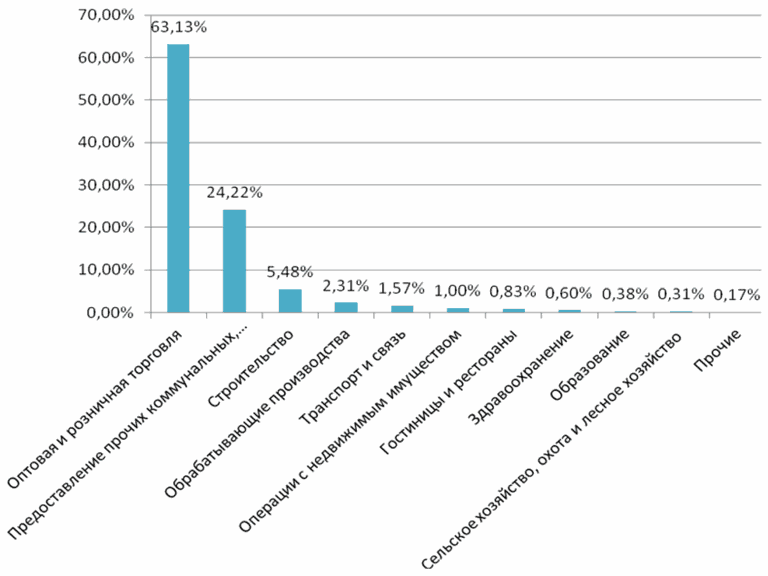 Предприятия малого бизнеса присутствуют практически во всех отраслях экономики и являются ее неотъемлемой частью. Наиболее привлекательной для малого бизнеса остается сфера оптовой и розничной торговли. На долю этого сектора экономики на территории города Ачинска приходится более 63,1% малых предприятий и индивидуальных предпринимателей, что объясняется более быстрым оборотом денежных средств, 24,2% - предоставление прочих коммунальных, социальных услуг, 5,5% - строительство.Перечень подлежащих субсидированию приоритетных видов экономической деятельности включает в себя:- обрабатывающие производства;- здравоохранение и предоставление социальных услуг;- образование.В сложившихся условиях замедления темпов роста экономики и как следствие, значительном снижении доходов бюджетов всех уровней, при реализации Программы возможен финансовый риск, связанный с неполным или несвоевременным финансированием Программы, что повлечет невыполнение мероприятий в запланированные сроки.3. ПРИОРИТЕТЫ И ЦЕЛИ СОЦИАЛЬНО-ЭКОНОМИЧЕСКОГО РАЗВИТИЯМАЛОГО И СРЕДНЕГО ПРЕДПРИНИМАТЕЛЬСТВА, ОПИСАНИЕ ОСНОВНЫХЦЕЛЕЙ И ЗАДАЧ ПРОГРАММЫ, ПРОГНОЗ РАЗВИТИЯ МАЛОГОИ СРЕДНЕГО ПРЕДПРИНИМАТЕЛЬСТВАЦелью Программы является создание благоприятных условий для развития малого и среднего предпринимательства в городе Ачинске.Для достижения поставленной в Программе цели необходимо решение следующих задач:1. Предоставление адресной информационной, консультационной поддержки субъектам малого и среднего предпринимательства.2. Финансовая поддержка субъектов малого и среднего предпринимательства.4. МЕХАНИЗМЫ РЕАЛИЗАЦИИ ПРОГРАММЫОтдел развития потребительского рынка и защиты прав потребителей Администрации города Ачинска организует выполнение мероприятий Программы.Механизм реализации Программы - это система мероприятий Программы, скоординированных по срокам, объему финансирования, обеспечивающих достижение намеченных результатов.Реализация программы осуществляется в соответствии с законодательством Российской Федерации, нормативными правовыми актами Красноярского края и города Ачинска. Механизм реализации программы предполагает ее дальнейшее совершенствование с учетом меняющихся условий осуществления предпринимательской деятельности, связанных с изменением действующих норм и правил.Достижение цели и задач Программы происходит за счет реализации подпрограммных мероприятий.Критерии отбора получателей субсидий, размер и виды затрат, подлежащих возмещению, условия, порядок предоставления субсидий и порядок возврата субсидий в случае нарушения условий, установленных при их предоставлении, осуществляются в порядке согласно приложениям N 3, 4, 5 к Подпрограмме.5. ПРОГНОЗ КОНЕЧНЫХ РЕЗУЛЬТАТОВ МУНИЦИПАЛЬНОЙ ПРОГРАММЫ,ХАРАКТЕРИЗУЮЩИХ ЦЕЛЕВОЕ СОСТОЯНИЕ (ИЗМЕНЕНИЕ СОСТОЯНИЯ)УРОВНЯ И КАЧЕСТВА ЖИЗНИ НАСЕЛЕНИЯ, СОЦИАЛЬНОЙ СФЕРЫ,ЭКОНОМИКИ, СТЕПЕНИ РЕАЛИЗАЦИИ ДРУГИХ ОБЩЕСТВЕННО ЗНАЧИМЫХИНТЕРЕСОВ И ПОТРЕБНОСТЕЙ В МАЛОМ И СРЕДНЕМПРЕДПРИНИМАТЕЛЬСТВЕ НА ТЕРРИТОРИИ ГОРОДА АЧИНСКАОсновным конечным результатом реализации Программы является создание благоприятных условий для развития малого и среднего предпринимательства.Реализация программных мероприятий с 2014 по 2017 год позволит достичь следующих результатов:- увеличение количества субъектов малого и среднего предпринимательства на 12 единиц;- создание новых рабочих мест - 12 ед.- сохранение рабочих мест - 20 ед.6. ПЕРЕЧЕНЬ ПОДПРОГРАММ С УКАЗАНИЕМ СРОКОВ ИХ РЕАЛИЗАЦИИИ ОЖИДАЕМЫХ РЕЗУЛЬТАТОВВ рамках муниципальной программы будет реализована подпрограмма "Развитие и поддержка субъектов малого и среднего предпринимательства в городе Ачинске" на 2014 - 2017 годы.Ожидаемые результаты от выполнения мероприятий Подпрограммы:- увеличение количества субъектов малого и среднего предпринимательства на 12 единиц;- создание 12 рабочих мест;- сохранение рабочих мест в секторе малого и среднего предпринимательства - 20 единиц.7. ИНФОРМАЦИЯ О РАСПРЕДЕЛЕНИИ ПЛАНИРУЕМЫХ РАСХОДОВПО МЕРОПРИЯТИЯМ ПОДПРОГРАММЫ С УКАЗАНИЕМ ГЛАВНЫХРАСПОРЯДИТЕЛЕЙ СРЕДСТВ БЮДЖЕТА ГОРОДА АЧИНСКА,А ТАКЖЕ ПО ГОДАМ РЕАЛИЗАЦИИ ПРОГРАММЫФинансирование и реализация муниципальной программы осуществляется за счет и в пределах средств, предусмотренных в бюджете на текущий, очередной и последующие финансовые годы.Распределение средств осуществляется в следующих направлениях:- субсидирование субъектов малого и среднего предпринимательства на возмещение части расходов на:а) возмещение части затрат, связанных с приобретением и созданием основных средств и началом предпринимательской деятельности;б) возмещение затрат по уплате первого взноса (аванса) при заключении договора лизинга оборудования;в) возмещение части затрат на приобретение оборудования в целях создания и (или) развития и (или) модернизации производства товаров;- оказание консультационной и информационной поддержки субъектам малого и среднего предпринимательства.Информация о распределении планируемых расходов по отдельным мероприятиям программы, подпрограммам с указанием главных распорядителей средств бюджета города Ачинска, а также по годам ее реализации приведена в приложении N 1 к настоящей Программе.8. ИНФОРМАЦИЯ О РЕСУРСНОМ ОБЕСПЕЧЕНИИ И ПРОГНОЗНОЙ ОЦЕНКЕРАСХОДОВ НА РЕАЛИЗАЦИЮ ЦЕЛИ МУНИЦИПАЛЬНОЙ ПРОГРАММЫС УЧЕТОМ ИСТОЧНИКОВ ФИНАНСИРОВАНИЯ, В ТОМ ЧИСЛЕ СРЕДСТВФЕДЕРАЛЬНОГО БЮДЖЕТА, КРАЕВОГО БЮДЖЕТА, БЮДЖЕТА ГОРОДА,А ТАКЖЕ ПЕРЕЧЕНЬ РЕАЛИЗУЕМЫХ ИМИ МЕРОПРИЯТИЙРазмер финансирования мероприятий настоящей муниципальной программы за счет местного бюджета составляет 2340,0 тыс. руб. Кроме того, на основе конкурсного отбора могут быть привлечены средства краевого и федерального бюджетов для финансирования отдельных мероприятий Программы.Средства краевого и федерального бюджетов, выделенные на финансирование программных мероприятий, расходуются в порядке, установленном Программой.Информация о ресурсном обеспечении и прогнозной оценке расходов на реализацию цели Программы с учетом источников финансирования приведена в приложении N 2 к настоящей Программе.Приложение N 1к паспортумуниципальной программыгорода Ачинска"Развитие и поддержкасубъектов малогои среднего предпринимательствав городе Ачинске"ПЕРЕЧЕНЬЦЕЛЕВЫХ ПОКАЗАТЕЛЕЙ И ПОКАЗАТЕЛЕЙ РЕЗУЛЬТАТИВНОСТИПРОГРАММЫ С РАСШИФРОВКОЙ ПЛАНОВЫХ ЗНАЧЕНИЙПО ГОДАМ ЕЕ РЕАЛИЗАЦИИПриложение N 2к паспортумуниципальной программыгорода Ачинска"Развитие и поддержкасубъектов малогои среднего предпринимательствав городе Ачинске"ЗНАЧЕНИЯЦЕЛЕВЫХ ПОКАЗАТЕЛЕЙ НА ДОЛГОСРОЧНЫЙ ПЕРИОДПриложение N 1к муниципальной программегорода Ачинска"Развитие и поддержкасубъектов малогои среднего предпринимательствав городе Ачинске"ИНФОРМАЦИЯО РАСПРЕДЕЛЕНИИ ПЛАНИРУЕМЫХ РАСХОДОВ ПО ОТДЕЛЬНЫММЕРОПРИЯТИЯМ ПРОГРАММЫ, ПОДПРОГРАММАМ МУНИЦИПАЛЬНОЙПРОГРАММЫ ГОРОДА АЧИНСКАПриложение N 2к муниципальной программегорода Ачинска"Развитие и поддержкасубъектов малогои среднего предпринимательствав городе Ачинске"ИНФОРМАЦИЯО РЕСУРСНОМ ОБЕСПЕЧЕНИИ И ПРОГНОЗНОЙ ОЦЕНКЕ РАСХОДОВНА РЕАЛИЗАЦИЮ ЦЕЛЕЙ МУНИЦИПАЛЬНОЙ ПРОГРАММЫ ГОРОДА АЧИНСКАС УЧЕТОМ ИСТОЧНИКОВ ФИНАНСИРОВАНИЯ, В ТОМ ЧИСЛЕ ПО УРОВНЯМБЮДЖЕТНОЙ СИСТЕМЫПриложение N 3к муниципальной программегорода Ачинска"Развитие и поддержкасубъектов малогои среднего предпринимательствав городе Ачинске"ПОДПРОГРАММА"РАЗВИТИЕ И ПОДДЕРЖКА СУБЪЕКТОВ МАЛОГО И СРЕДНЕГОПРЕДПРИНИМАТЕЛЬСТВА В ГОРОДЕ АЧИНСКЕ" НА 2014 - 2017 ГОДЫ,РЕАЛИЗУЕМАЯ В РАМКАХ МУНИЦИПАЛЬНОЙ ПРОГРАММЫ "РАЗВИТИЕИ ПОДДЕРЖКА СУБЪЕКТОВ МАЛОГО И СРЕДНЕГО ПРЕДПРИНИМАТЕЛЬСТВАВ ГОРОДЕ АЧИНСКЕ"ПАСПОРТПОДПРОГРАММЫ "РАЗВИТИЕ И ПОДДЕРЖКА СУБЪЕКТОВ МАЛОГОИ СРЕДНЕГО ПРЕДПРИНИМАТЕЛЬСТВА В ГОРОДЕ АЧИНСКЕ"2. ОСНОВНЫЕ РАЗДЕЛЫ ПОДПРОГРАММЫ2.1. Постановка общегородской проблемы и обоснованиенеобходимости разработки ПодпрограммыМалое и среднее предпринимательство является неотъемлемой частью современной системы хозяйствования, играющее важную роль в решении социально-экономических задач города. Малый и средний бизнес присутствует во многих отраслях экономики, все социальные группы населения вовлечены в деятельность малых и средних предприятий. Развитие данного направления оказывает влияние на общее состояние экономики, способствует насыщению рынка товарами и услугами, созданию новых рабочих мест, а также формированию налоговой базы.В 2014 году начата реализация муниципальной программы "Развитие малого и среднего предпринимательства в городе Ачинске" на 2014 - 2016 годы, в рамках которой запущены механизмы по созданию благоприятных экономических, правовых и организационных условий для устойчивого развития малого и среднего предпринимательства, повышению эффективности существующей инфраструктуры поддержки малого и среднего предпринимательства и ее дальнейшее развитие.При разработке Подпрограммы принимался во внимание опыт реализации Плана мероприятий по развитию и поддержке малого и среднего предпринимательства в городе Ачинске в 2011 - 2013 г., утвержденного Постановлением Администрации города Ачинска от 28.03.2011 N 088-п "Об утверждении долгосрочной городской целевой программы "Развитие и поддержка субъектов малого и среднего предпринимательства в городе Ачинске на 2011 - 2013 годы", а также инициативы и предложения, сформированные в ходе его реализации.Комплекс мероприятий финансовой поддержки, реализованный при помощи городской целевой программы за период с 2009 по 2013 год, позволил осуществить поддержку 62 субъектов малого и среднего предпринимательства на общую сумму 10297,0 тыс. руб. за счет средств бюджетов всех уровней. Информационная и консультационная поддержка за этот же период была оказана 1275 субъектам малого и среднего предпринимательства.Динамика развития деятельности субъектов малого и среднего предпринимательства представлена в таблице 1.Таблица 1Показатели, характеризующие деятельность субъектовмалого и среднего предпринимательства в городе АчинскеКоличество субъектов малого и среднего бизнеса в городе Ачинске по состоянию на 01.09.2014 насчитывает 4220 единиц, в том числе 1621 предприятие, зарегистрированное в качестве юридических лиц и 2590 индивидуальных предпринимателей без образования юридического лица. Сокращение численности индивидуальных предпринимателей связано с изменениями, произошедшими в налоговом законодательстве Российской Федерации. С 1 января 2013 года вступил в силу Федеральный закон N 243-ФЗ от 03.12.2012 "О внесении изменений в отдельные законодательные акты РФ по вопросам обязательного пенсионного страхования" (далее - Федеральный закон N 243-ФЗ), согласно которому страховые взносы для индивидуальных предпринимателей увеличены в 2 раза. Наблюдается тенденция, связанная с преобразованием формы собственности индивидуальных предпринимателей в общества с ограниченной ответственностью. Прирост юридических лиц в 2013 году по сравнению с аналогичным периодом 2012 года составил 7,96%, что в абсолютном выражении составляет 116 субъектов.При этом в связи с негативными последствиями принятия Федерального закона N 243-ФЗ, массовой ликвидацией деятельности индивидуальных предпринимателей принят Федеральный закон N 237-ФЗ от 23 июля 2013 г. "О внесении изменений в статью 22 Федерального закона "Об обязательном пенсионном страховании в Российской Федерации" и статьи 14 и 16 Федерального закона "О страховых взносах в Пенсионный фонд Российской Федерации, Фонд социального страхования Российской Федерации, Федеральный фонд обязательного медицинского страхования", вступивший в силу с 1 января 2014 г., согласно которому для индивидуальных предпринимателей предусмотрено уменьшение страховых взносов. Принятие вышеизложенного Федерального закона повлекло незначительное увеличение в 2014 году числа индивидуальных предпринимателей и юридических лиц.Проведение эффективной последовательной политики в вопросах поддержки малого и среднего предпринимательства, а также реализация мероприятий Программы позволит усилить благоприятные условия для развития малого и среднего предпринимательства в городе Ачинске.2.2. Основная цель, задачи, этапы и сроки выполненияподпрограммы, целевые индикаторыВыбор мероприятий Подпрограммы обусловлен целью и задачами Программы, которые призваны решить Программа, результатами анализа деятельности субъектов малого и среднего предпринимательства города.Целью Подпрограммы является создание благоприятных условий для развития малого среднего предпринимательства в городе Ачинске.Для достижения поставленной в Подпрограмме цели необходимо решить следующие задачи:1. Предоставление адресной информационной, консультационной поддержки субъектам малого и среднего предпринимательства;2. Обеспечение финансовой поддержки субъектов малого и среднего предпринимательства.Для реализации мероприятий Подпрограммы отдел развития потребительского рынка и защиты прав потребителей выполняет следующие функции:1. Оказывает субъектам предпринимательства консультативную и информационную поддержку по созданию и осуществлению их дальнейшей деятельности;2. Обеспечивает в соответствии с действующим законодательством равный доступ субъектов малого и среднего предпринимательства к участию в федеральных, краевых и городских программах;3. Организует семинары с целью развития, поддержки и обучения субъектов малого и среднего предпринимательства;4. Организует, проводит конкурсы среди субъектов малого и среднего предпринимательства;5. Взаимодействует со средствами массовой информации в пределах своей компетенции;6. Реализует политику Администрации города Ачинска в вопросах развития предпринимательства на территории муниципального образования.Подпрограмма будет реализована в период с 2014 по 2017 год.Перечень целевых индикаторов Подпрограммы указан в приложении N 1 к настоящей Подпрограмме, реализуемой в рамках муниципальной программы города Ачинска.2.3. Механизм реализации ПодпрограммыФинансирование и реализация муниципальной программы осуществляется за счет бюджетных средств и в пределах, предусмотренных на очередной и последующие финансовые годы.Кроме того, на основе конкурсного отбора могут быть привлечены средства краевого и федерального бюджетов для финансирования отдельных мероприятий.Средства краевого и федерального бюджетов, выделенные на финансирование программных мероприятий, расходуются в порядке, установленном настоящей Подпрограммой.Для эффективной реализации Подпрограммы предусмотрены следующие механизмы поддержки:1. Информационная, консультационная поддержка субъектов малого и среднего предпринимательства. Данный вид включает в себя организацию и проведение обучающих тренинг-семинаров по вопросам организации и ведения предпринимательской деятельности; организацию городских конкурсов "Лучшая организация Ачинска"; "Лучший предприниматель Ачинска".2. Финансовая поддержка субъектов малого и среднего предпринимательства оказывается:- вновь созданным субъектам малого предпринимательства на возмещение части расходов, связанных с приобретением и созданием основных средств и началом предпринимательской деятельности;- действующим субъектам малого и среднего бизнеса на развитие деятельности, а также возмещение части затрат в связи с ее осуществлением.Реализация Подпрограммы в запланированных объемах финансирования позволит достичь запланированных целевых индикаторов в течение срока реализации Подпрограммы в период с 2014 по 2017 год. Правильный выбор приоритетов развития малого и среднего предпринимательства при планировании мероприятий и объема их финансирования позволит стимулировать реализацию мероприятий Подпрограммы.В зависимости от выполнения мероприятий, направленных на развитие приоритетных видов деятельности, необходимо проводить их ежегодную корректировку, а также регулярно публиковать данные о ходе финансирования Подпрограммы в качестве механизма, стимулирующего исполнителей Подпрограммы выполнять принятые на себя обязательства.Критерии отбора получателей субсидий, размер и виды затрат, подлежащих возмещению, условия, порядок предоставления субсидий и порядок возврата субсидий в случае нарушения условий, установленных при их предоставлении, осуществляются согласно приложениям N 3, 4, 5 к настоящей Подпрограмме.2.4. Управление Подпрограммой и контрольза ходом ее выполненияОтдел в процессе реализации Подпрограммы:- осуществляет общее руководство и контроль за соблюдением условий предоставления и использования бюджетных средств, предоставляемых по настоящей Подпрограмме субъектам малого и среднего предпринимательства;- осуществляет меры по полному и качественному выполнению мероприятий Подпрограммы.Управление Программой осуществляется путем:- обеспечения эффективного и целевого использования финансовых средств, качества проводимых мероприятий и выполнения сроков реализации;- ежегодной корректировки затрат по подпрограммным мероприятиям, состава исполнителей;- регулярного мониторинга ситуации и анализа эффективности проводимой работы.В случае выявления факта нарушения получателем субсидии условий, установленных в договоре, Отдел принимает решение о возврате субсидии в бюджет города за период с момента допущения нарушения с указанием оснований его принятия.Для обеспечения мониторинга и анализа хода реализации Подпрограммы Отдел организует ведение и представление ежеквартальной отчетности в финансовое управление Администрации города Ачинска и управление экономического развития и планирования Администрации города Ачинска. Срок предоставления отчета - ежеквартально не позднее 10 числа второго месяца, следующего за отчетным кварталом.Ежегодно до 1 марта года, следующего за отчетным, Отдел представляет в управление экономического развития и планирования Администрации города Ачинска годовой отчет о ходе реализации Подпрограммы на бумажных носителях и в электронном виде.В срок до 1 мая года, следующего за отчетным, годовой отчет об исполнении Подпрограммы подлежит размещению на официальном сайте Администрации города Ачинска.2.5. Оценка социально-экономической эффективностиЭффективность реализации Подпрограммы и использования выделенных на нее средств из федерального, краевого и местного бюджетов обеспечивается за счет:- прозрачности использования бюджетных средств;- адресного предоставления финансовой поддержки субъектам малого и среднего предпринимательства.Эффективность от реализации мероприятий Подпрограммы определяется следующими показателями:- увеличение числа субъектов малого и среднего предпринимательства к 2017 году до 4449 единиц;- увеличение среднесписочной численности работников в субъектах малого и среднего предпринимательства не менее чем на 12 единиц за период реализации Подпрограммы.2.6. Мероприятия ПодпрограммыПеречень подпрограммных мероприятий с указанием главных распорядителей, распорядителей бюджетных средств, форм расходования бюджетных средств, исполнителей мероприятий Подпрограммы, сроков исполнения, объемов и источников финансирования, всего и с разбивкой по годам приведен в приложении N 2 к Подпрограмме.2.7. Обоснование финансовых, материальных и трудовых затрат(ресурсное обеспечение Подпрограммы) с указаниемисточников финансированияМероприятия Подпрограммы будут реализованы за счет средств местного бюджета. Объем расходов за счет средств местного бюджета на реализацию Подпрограммы на 2014 - 2017 годы составляет 2340,0 тыс. руб., в том числе по годам:2014 год - 585,0 тыс. рублей;2015 год - 585,0 тыс. рублей;2016 год - 585,0 тыс. рублей;2017 год - 585,0 тыс. рублей.Кроме того, на основе конкурсного отбора могут быть привлечены средства краевого и федерального бюджетов для финансирования отдельных мероприятий подпрограммы. В 2014 году бюджету муниципального образования город Ачинск выделено: из средств краевого бюджета - 222,9 тыс. руб., из средств федерального бюджета - 1500,0 тыс. руб.(в ред. Постановления Администрации г. Ачинска Красноярского края от 23.10.2015 N 350-п)В 2015 году из средств краевого бюджета на реализацию программных мероприятий выделено 1000,0 тыс. руб.(в ред. Постановления Администрации г. Ачинска Красноярского края от 23.10.2015 N 350-п)Дополнительные материальные и трудовые затраты на реализацию мероприятий Подпрограммы не предусмотрены.Приложение N 1к подпрограмме"Развитие и поддержкасубъектов малогои среднего предпринимательствав городе Ачинске"на 2014 - 2017 годыПЕРЕЧЕНЬЦЕЛЕВЫХ ИНДИКАТОРОВ ПОДПРОГРАММЫПриложение N 2к подпрограмме"Развитие и поддержкасубъектов малогои среднего предпринимательствав городе Ачинске"на 2014 - 2017 годыПЕРЕЧЕНЬМЕРОПРИЯТИЙ ПОДПРОГРАММЫПриложение N 3к подпрограмме"Развитие и поддержкасубъектов малогои среднего предпринимательствав городе Ачинске"на 2014 - 2017 годыПОЛОЖЕНИЕО ПОРЯДКЕ И УСЛОВИЯХ ПРЕДОСТАВЛЕНИЯ СУБСИДИЙ ВНОВЬСОЗДАННЫМ СУБЪЕКТАМ МАЛОГО ПРЕДПРИНИМАТЕЛЬСТВАНА ВОЗМЕЩЕНИЕ ЧАСТИ ЗАТРАТ, СВЯЗАННЫХ С ПРИОБРЕТЕНИЕМИ СОЗДАНИЕМ ОСНОВНЫХ СРЕДСТВ И НАЧАЛОМПРЕДПРИНИМАТЕЛЬСКОЙ ДЕЯТЕЛЬНОСТИ1. ОБЩИЕ ПОЛОЖЕНИЯ1.1. Настоящее Положение устанавливает порядок и условия предоставления субсидий вновь созданным субъектам малого предпринимательства на возмещение части затрат, связанных с приобретением и созданием основных средств и началом предпринимательской деятельности (далее - Положение), механизм и условия предоставления муниципальной поддержки в форме субсидии на возмещение части затрат, связанных с приобретением и созданием основных средств и началом предпринимательской деятельности вновь созданным субъектам малого предпринимательства (далее - Субсидия).1.2. В настоящем Положении используются следующие понятия:- субъект малого предпринимательства - понимается в том значении, в котором оно используется в Федеральном законе от 24.07.2007 N 209-ФЗ "О развитии малого и среднего предпринимательства в Российской Федерации" (далее - Федеральный закон от 24.07.2007 N 209-ФЗ);- заявитель - субъект малого предпринимательства, подавший заявление о предоставлении субсидии;- получатель - субъект малого предпринимательства, с которым заключен договор о предоставлении субсидии;- комиссия по рассмотрению заявлений о предоставлении муниципальной (финансовой) поддержки субъектам малого и среднего предпринимательства (далее - Комиссия) - коллегиальный совещательный орган, создаваемый при Администрации города Ачинска для принятия решений о предоставлении, отказе или возврате субсидии, а также подготовки заключений с оценкой социально-экономической реализуемости бизнес-проектов (бизнес-планов) вновь созданных субъектов малого предпринимательства и индивидуальных предпринимателей, осуществляющих образовательную деятельность, претендующих на получение муниципальной (финансовой) поддержки. В комиссию должен быть включен представитель Совета по предпринимательству, представители некоммерческих организаций предпринимателей;- основное средство - средства труда, которые участвуют в технологическом (производственном) процессе, сохраняя при этом натуральную форму и имеют срок полезного использования более одного года.2. ПЕРЕЧЕНЬ ЗАТРАТ СУБЪЕКТОВ МАЛОГО ПРЕДПРИНИМАТЕЛЬСТВА,СВЯЗАННЫХ С ПРИОБРЕТЕНИЕМ И СОЗДАНИЕМ ОСНОВНЫХ СРЕДСТВИ НАЧАЛОМ ПРЕДПРИНИМАТЕЛЬСКОЙ ДЕЯТЕЛЬНОСТИ2.1. В перечень затрат, связанных с приобретением и созданием основных средств и началом коммерческой деятельности, входят:- расходы, связанные с приобретением и (или) изготовлением (производством), в том числе сборкой основных средств;- расходы на приобретение оборудования, необходимого для осуществления предпринимательской деятельности, но не относящегося к основным средствам: компьютерная техника, офисная мебель (столы, стулья, кресла, тумбочки, шкафы для одежды, шкафы для документов, диваны), инструменты, рабочий инвентарь и т.п.;- расходы на регистрацию юридических лиц, индивидуальных предпринимателей.2.2. Субсидии не предоставляются на цели:- приобретения автотранспортных средств для личного пользования;- оплаты арендных платежей по договорам аренды нежилых помещений, объектов недвижимости, автотранспортных средств;- выплаты заработной платы, иных социальных и компенсационных выплат;- уплаты налоговых и иных обязательных платежей в бюджетную систему Российской Федерации.2.3. Перечень подлежащих субсидированию приоритетных видов экономической деятельности включает в себя разделы Общероссийского классификатора видов экономической деятельности: "D" - Обрабатывающие производства, "N" - Здравоохранение и предоставление социальных услуг.3. РАЗМЕР СУБСИДИИРазмер субсидии зависит от вида экономической деятельности, осуществляемой вновь созданным субъектом малого предпринимательства:- по приоритетным видам экономической деятельности, перечисленным в пункте 2.3 настоящего Положения, размер субсидии составляет 50 процентов от вышеуказанных затрат (с учетом НДС для получателей субсидий, применяющих специальные режимы налогообложения, и без учета НДС для получателей субсидий, применяющих общую систему налогообложения), связанных с приобретением и созданием основных средств и началом предпринимательской деятельности, но не более 200 тыс. рублей одному субъекту малого предпринимательства в течение одного финансового года;- по всем иным видам экономической деятельности размер субсидии составляет 50 процентов от вышеуказанных затрат (с учетом НДС для получателей субсидий, применяющих специальные режимы налогообложения, и без учета НДС для получателей субсидий, применяющих общую систему налогообложения), связанных с приобретением и созданием основных средств и началом предпринимательской деятельности, но не более 100 тыс. рублей одному субъекту малого предпринимательства в течение одного финансового года.4. УСЛОВИЯ ПРЕДОСТАВЛЕНИЯ СУБСИДИИ4.1. Право на получение субсидии имеют индивидуальные предприниматели и юридические лица, зарегистрированные на территории города Ачинска и осуществляющие свою предпринимательскую деятельность на территории города Ачинска.4.2. Субсидии предоставляются субъектам малого предпринимательства, с даты регистрации которых до момента обращения за муниципальной поддержкой прошло не более 1 года.4.3. Субсидии предоставляются для возмещения фактически понесенных субъектом малого предпринимательства затрат, связанных с приобретением и созданием основных средств и началом предпринимательской деятельности.4.4. Выплата субсидии производится в пределах средств, предусмотренных на эти цели муниципальной программой "Развитие и поддержка субъектов малого и среднего предпринимательства в городе Ачинске" и бюджетом города на текущий финансовый год, а также по мере поступления субсидий из краевого бюджета за счет средств федерального и краевого бюджетов в местный бюджет города Ачинска на данное направление.Выплата субсидии одному субъекту малого предпринимательства, осуществляющему розничную и (или) оптовую торговлю, в течение финансового года должна составлять не более 10% от общей суммы средств субсидии, предусмотренной на предоставление из средств местного бюджета на данное мероприятие.4.5. Предоставление субсидии осуществляется при отсутствии у субъектов малого предпринимательства просроченной задолженности по налоговым платежам, взносам в Пенсионный фонд и Фонд социального страхования Российской Федерации.4.6. Принятие и выполнение получателем субсидии обязательств по созданию новых рабочих мест по истечении 12 месяцев от даты предоставления субсидии.4.7. Предоставление субсидии осуществляется при условии прохождения индивидуальным предпринимателем, руководителем или учредителем (учредителями) субъекта малого предпринимательства - юридического лица, после регистрации предпринимательской деятельности, краткосрочного обучения (не менее 20 часов) по вопросам организации и ведения предпринимательской деятельности и при наличии положительного заключения комиссии с оценкой социально-экономической реализуемости предоставленного бизнес-проекта (бизнес-плана). Прохождение краткосрочного обучения претендентом (индивидуальным предпринимателем, руководителем или учредителем юридического лица) не требуется для начинающих предпринимателей, имеющих диплом о высшем юридическом и (или) экономическом образовании.5. ПОРЯДОК ПРЕДОСТАВЛЕНИЯ СУБСИДИИ5.1. Для предоставления субсидии на возмещение затрат, связанных с приобретением и созданием основных средств и началом предпринимательской деятельности, Заявитель представляет в Отдел по описи следующие документы:- заявление о предоставлении субсидии по форме согласно приложению 1 к настоящему Положению;- копию документа, удостоверяющего личность Заявителя либо личность представителя Заявителя, с отметкой о регистрации по месту жительства;- копию документа, удостоверяющего права (полномочия) представителя индивидуального предпринимателя или юридического лица, если с Заявлением обращается представитель Заявителя;- выписку из Единого государственного реестра юридических лиц (для юридических лиц), выписку из Единого государственного реестра индивидуальных предпринимателей (для индивидуальных предпринимателей), полученную не ранее чем за шесть месяцев до дня подачи заявки на получение субсидии;- справки Федеральной налоговой службы России о состоянии расчетов по налогам, сборам и взносам, Пенсионного фонда Российской Федерации о состоянии расчетов по страховым взносам, пеням и штрафам, Фонда социального страхования Российской Федерации о наличии задолженности по уплате страховых взносов в Фонд социального страхования Российской Федерации, полученные в срок не ранее 15 дней до даты подачи заявки;- документ, подтверждающий прохождение краткосрочного обучения (не менее 20 часов) по вопросам организации и ведения предпринимательской деятельности (справка, диплом, свидетельство, сертификат, удостоверение);- бизнес-проект (бизнес-план) создания и ведения предпринимательской деятельности с экспертным заключением независимого эксперта об оценке социально-экономической реализуемости представленного бизнес-проекта (бизнес-плана);- справку о краткой характеристике деятельности заявителя (основные направления деятельности), подписанную заявителем;- копии договоров купли-продажи товаров (выполнения работ, оказания услуг), подтверждающие приобретение и (или) создание объектов, затраты на приобретение и создание которых подлежат субсидированию согласно перечню, определенному в пункте 2.1 настоящего Положения;- копии платежных документов, подтверждающих осуществление расходов, подлежащих субсидированию согласно перечню затрат, определенному в пункте 2.1 настоящего Положения, осуществление платежей, в том числе авансовых, а также частичную оплату приобретенных и созданных основных средств: счета-фактуры (за исключением случаев, предусмотренных законодательством, когда счет-фактура может не составляться поставщиком (исполнителем, подрядчиком), счета, в случае безналичного расчета - платежные поручения, в случае наличного расчета - кассовые (или товарные чеки) и (или) квитанции к приходным кассовым ордерам, оформленные надлежащим образом;- копии документов, подтверждающих получение товаров (работ, услуг): товарные (или товарно-транспортные) накладные, акты передачи-приемки выполненных работ (оказанных услуг);- копии актов о приеме-передаче объектов основных средств, инвентарных карточек учета объектов основных средств;- копии документов, подтверждающих расходы, связанные с началом коммерческой деятельности (квитанции об уплате государственной пошлины за регистрацию в качестве юридического лица или индивидуального предпринимателя);- копии бухгалтерского баланса, отчета о прибыли и убытках, за период, прошедший со дня их государственной регистрации, - для субъектов малого предпринимательства, применяющих общую систему налогообложения, справку об имущественном и финансовом состоянии согласно приложению 2 к настоящему Положению - для субъектов малого предпринимательства, применяющих специальные режимы налогообложения, и индивидуальных предпринимателей, применяющих общую систему налогообложения;- справку о численности работников у заявителя и их среднемесячной заработной плате на дату подачи заявки;- справку о принятии обязательств по созданию новых рабочих мест по истечении 12 месяцев от даты предоставления субсидии (с указанием количества новых рабочих мест).Требования к содержанию бизнес-проекта (бизнес-плана) создания и ведения предпринимательской деятельности:1. Резюме.2. Описание продукции (услуг).3. Анализ рынка и сбыта продукции.4. Маркетинговый план.5. Производственный план.6. Организационный план.7. Налогообложение.8. Финансовый план.9. Анализ рисков.Все копии представляются вместе с подлинниками документов, после сверки подлинники документов возвращаются заявителю. Копии документов должны быть заверены заявителем либо специалистом Отдела.Заявление с приложенными документами, указанными в пункте 5.1 настоящего Положения, могут быть представлены в Отдел в электронной форме. Все документы, предоставляемые в электронной форме, удостоверяются электронной подписью Заявителя в соответствии с Постановлением Правительства Российской Федерации от 25.06.2012 N 634 "О видах электронной подписи, использование которой допускается при обращении за получением государственных и муниципальных услуг" и требованиями ст. ст. 21.1 и 21.2 Федерального закона от 27.07.2010 N 210-ФЗ "Об организации предоставления государственных и муниципальных услуг".При направлении Заявления по почте, документы, предусмотренные пунктом 5.1 настоящего Положения, представляются в виде нотариально удостоверенных копий документов.Отдел самостоятельно запрашивает документ, указанный в абзаце 5 пункта 5.1, в соответствующем органе, если Заявитель не представил указанные документы по собственной инициативе, в соответствии с Федеральным законом от 27.07.2010 N 210-ФЗ "Об организации предоставления государственных и муниципальных услуг".5.2. Заявитель несет ответственность за достоверность предоставляемых сведений в соответствии с действующим законодательством Российской Федерации.5.3. Заявление регистрируется Отделом в журнале регистрации заявлений о предоставлении субсидий субъектам малого предпринимательства на территории города Ачинска, к заявлению прилагаются документы и опись приема-передачи документов, указанных в пункте 5.1.Отдел имеет право осуществить выездную проверку к Заявителю с целью установления достоверности данных, указанных в документах, представленных на получение субсидии.Результаты проверки оформляются актом и подписываются начальником Отдела и специалистом Отдела.Информация, отраженная в акте, учитывается при вынесении решения о предоставлении (отказе в предоставлении) субсидии.5.4. Решение об отказе в предоставлении субсидии может быть принято в случаях:- к заявлению приложены документы, предусмотренные пунктом 5.1 настоящего Положения, в неполном объеме либо приложенные документы заверены и (или) оформлены ненадлежащим образом;- с заявлением о предоставлении субсидии обратилось ненадлежащее лицо;- предоставление Заявителем документов, имеющих подчистки, приписки, исправления, зачеркнутые слова либо цифры;- Заявитель не осуществляет свою деятельность на территории города Ачинска;- Заявитель не является субъектом малого предпринимательства;- предусмотренных частями 3, 4 статьи 14 Федерального закона от 24.07.2007 N 209-ФЗ;- получения аналогичной финансовой поддержки за счет средств других бюджетов бюджетной системы РФ;- не выполнены условия оказания поддержки;- с момента признания субъекта малого и среднего предпринимательства допустившим нарушение порядка и условий оказания поддержки, в том числе не обеспечившим целевого использования средств поддержки, прошло менее чем три года.6. ПОРЯДОК РАССМОТРЕНИЯ ПРЕДСТАВЛЕННЫХ ДОКУМЕНТОВ.ПОРЯДОК ВЫПЛАТЫ СУБСИДИЙ6.1. Уполномоченным органом на предоставление субсидий является Администрация города.6.2. Расчет субсидии производится Отделом совместно с управлением экономического развития и планирования Администрации города Ачинска (далее - Управление экономики) на основании представленных Заявителем документов.6.3. Численность и персональный состав Комиссии утверждается постановлением Администрации города Ачинска.6.4. Комиссия в течение 30 дней со дня регистрации заявки рассматривает поступившие документы и принимает решение, оформляемое протоколом, о возможности участия Заявителя в отборе на получение субсидии в соответствии с п. п. 4.1, 4.4, 4.6 настоящего Положения. Информация о принятом решении направляется Заявителю в течение 5 рабочих дней со дня его принятия.Отбор заявок производится после поступления субсидий из краевого бюджета за счет средств федерального и краевого бюджетов на счет местного бюджета для предоставления субсидий субъектам малого и среднего предпринимательства по данному направлению.На заседании Комиссии по результатам проведенного анализа на соответствие критериям отбора заявителей, приведенным в приложении 5 к настоящему Положению, путем голосования каждой заявке выставляется итоговая рейтинговая оценка, которая рассчитывается как сумма баллов по каждому критерию. Результат голосования оформляется протоколом с указанием рейтинга заявок. Предоставление субсидии заявителям производится в соответствии с п. 4.4 настоящего Положения в порядке составленного рейтинга заявок, начиная от заявок с наибольшим количеством баллов к заявкам с наименьшим количеством баллов.Заявка, сумма выплат по которой превышает нераспределенный остаток бюджетных средств, финансируется в сумме указанного остатка.Решение о предоставлении субсидии оформляется распоряжением Администрации города Ачинска (далее - Распоряжение) на основании протокола.6.5. После принятия распоряжения о предоставлении субсидии субъекту малого и среднего предпринимательства Отдел в течение 3 рабочих дней со дня поступления денежных средств из краевого или федерального бюджетов на лицевой счет Администрации города Ачинска:- согласно статье 78 Бюджетного кодекса Российской Федерации готовит проект договора о предоставлении субсидии согласно приложению 4 настоящего Положения;- представляет в отдел бухгалтерского учета и контроля Администрации города Ачинска: реестр получателей субсидий по форме согласно приложению 3 к настоящему Положению, копию распоряжения о предоставлении субсидии.6.6. Отдел бухгалтерского учета и контроля Администрации города Ачинска на основании представленных Отделом документов оформляет заявку в финансовое управление Администрации города Ачинска (далее - Финансовое управление) на финансирование расходов, предусмотренных в бюджете города на реализацию Программы.6.7. Финансовое управление в течение пяти рабочих дней со дня получения документов, указанных в пунктах 6.5, 6.6, производит перечисление бюджетных средств на лицевой счет Администрации города Ачинска, открытый в УФК по Красноярскому краю.6.8. Предоставление субсидий осуществляется в установленном порядке в пределах лимитов бюджетных обязательств и предельных объемов финансирования Администрации города Ачинска как получателя средств бюджета города в соответствии с представленными отделом бухгалтерского учета и контроля Администрации города Ачинска в УФК по Красноярскому краю платежными поручениями на перечисление субсидий с лицевого счета Администрации города Ачинска на расчетные счета получателей, указанные в заявлении о предоставлении субсидии, открытые ими в кредитных организациях.6.9. Субсидия считается предоставленной получателю в день списания средств субсидии с лицевого счета Администрации города Ачинска на расчетный счет получателя субсидии.7. ПОРЯДОК ВОЗВРАТА СУБСИДИИ В СЛУЧАЕ НАРУШЕНИЯ УСЛОВИЙ,УСТАНОВЛЕННЫХ ПРИ ЕЕ ПРЕДОСТАВЛЕНИИ7.1. В случае неисполнения субъектом малого предпринимательства условий, предусмотренных разделом 4 настоящего Положения, секретарь комиссии составляет акт, который рассматривается на комиссии. Результаты рассмотрения акта на Комиссии заносятся секретарем в протокол.7.2. Отдел на основании протокола заседания Комиссии в течение пяти рабочих дней направляет получателю субсидии требование о возврате субсидии (далее - Требование) в местный бюджет.7.3. Получатель субсидии в течение 10 календарных дней со дня направления Требования о возврате субсидии обязан произвести возврат в бюджет города ранее полученных сумм субсидий, указанных в Требовании, в полном объеме.7.4. В случае неисполнения субъектом малого предпринимательства обязанности, предусмотренной пунктом 7.3 настоящего Положения, возврат субсидии осуществляется в судебном порядке.8. КОНТРОЛЬ ЦЕЛЕВОГО РАСХОДОВАНИЯ БЮДЖЕТНЫХ СРЕДСТВ8.1. Главный распорядитель бюджетных средств, орган муниципального финансового контроля и Отдел в обязательном порядке проводят проверку соблюдения условий, целей и порядка предоставления субсидий их получателями в соответствии с действующим законодательством.8.2. Получатель субсидии дает согласие на осуществление главным распорядителем бюджетных средств, предоставившим субсидии, и органами муниципального финансового контроля и Отделом проверок соблюдения получателем субсидии условий, целей и порядка их предоставления.Приложение 1к Положениюо порядке и условияхпредоставления субсидийвновь созданным субъектаммалого предпринимательствана возмещение части затрат,связанных с приобретениеми созданием основных средстви началом предпринимательскойдеятельности                                      Председателю комиссии                                      по рассмотрению заявлений                                      о предоставлении муниципальной                                      (финансовой) поддержки субъектам                                      малого и среднего предпринимательства                                      _____________________________________                                 Заявление           о предоставлении муниципальной (финансовой) поддержки              субъектам малого и среднего предпринимательства    Прошу предоставить___________________________________________________________________________                      (полное наименование заявителя)______________________________________________________________________________________________________________________________________________________субсидию   на  возмещение  части  расходов,  связанных  с  приобретением  исозданием основных средств и началом предпринимательской деятельности    1. Информация о заявителе:    Юридический адрес:__________________________________________________________________________.    Телефон, факс, e-mail:__________________________________________________________________________.    ИНН/КПП:__________________________________________________________________________.    Банковские реквизиты:________________________________________________________________________________________________________________________________________________________________________________________________________________________________.    2.   Средняя   численность   работников   заявителя  за  предшествующийкалендарный  год  с  учетом  всех  его  работников, в том числе работников,работающих  по  гражданско-правовым  договорам  или  по  совместительству сучетом реально отработанного времени, работников представительств, филиалови других обособленных подразделений составляет ___________________________.    3. Размер средней заработной платы составляет, рублей__________________________________________________________________________.                       (на последнюю отчетную дату)    4. Является участником соглашений о разделе продукции:__________________________________________________________________________.                                 (да/нет)    5. Является профессиональным участником рынка ценных бумаг:__________________________________________________________________________.                                 (да/нет)    6. Осуществляет производство и реализацию подакцизных товаров:__________________________________________________________________________.                                 (да/нет)    7.   Осуществляет   добычу   и   реализацию   полезных  ископаемых,  заисключением общераспространенных полезных ископаемых__________________________________________________________________________.                                 (да/нет)    8.  Применяемая  заявителем  система  налогообложения  (отметить  любымзнаком):┌─┐ общеустановленная;└─┘┌─┐ упрощенная (УСН);└─┘┌─┐ в  виде  единого  налога  на  вмененный   доход  для  отдельных   видов└─┘ деятельности (ЕНВД);┌─┐ для сельскохозяйственных товаропроизводителей;└─┘┌─┐ в  виде  налога,  взимаемого в связи с применением  патентной   системы└─┘ налогообложения.    Размер  субсидии прошу установить в соответствии с Положением о порядкеи   условиях  предоставления  субсидии  вновь  созданным  субъектам  малогопредпринимательства на возмещение части расходов, связанных с приобретениеми созданием основных средств и началом предпринимательской деятельности.    Прошу  указанную информацию не предоставлять без моего согласия третьимлицам.    На   момент   подачи   заявления   Заявитель  не  является  получателеманалогичной  финансовой поддержки за счет средств других бюджетов бюджетнойсистемы РФ.    Заявитель   несет   ответственность  за  достоверность  предоставляемыхсведений   в   соответствии   с  действующим  законодательством  РоссийскойФедерации.Руководитель:_____________________________ ________________/___________________________/         (должность)              (подпись)              (Ф.И.О.)М.П."____" _______________ 20___ г.Приложение 2к Положениюо порядке и условияхпредоставления субсидийвновь созданным субъектаммалого предпринимательствана возмещение части затрат,связанных с приобретениеми созданием основных средстви началом предпринимательскойдеятельностиСправкаоб имущественном и финансовом состоянии______________________________________________(полное наименование заявителя)1. Сведения об имуществе:рублей    2. Сведения о финансовом состоянии:    Выручка  от  реализации  товаров  (работ,  услуг)  без  учета налога надобавленную   стоимость   (доходы  от  основной  деятельности)  за  период,прошедший со дня государственной регистрации, рублей:_____________________________________________________________________________________________________________________________________________________.Руководитель:____________________________________________________________________________________________________________________ ________________/___________________________/       (должность)               (подпись)             (Ф.И.О.)М.П."____" _______________ 20___ г.Приложение 3к Положениюо порядке и условияхпредоставления субсидийвновь созданным субъектаммалого предпринимательствана возмещение части затрат,связанных с приобретениеми созданием основных средстви началом предпринимательскойдеятельностиРеестр получателей субсидии_________________________________________________(наименование формы муниципальной поддержки)Приложение 4к Положениюо порядке и условияхпредоставления субсидийвновь созданным субъектаммалого предпринимательствана возмещение части затрат,связанных с приобретениеми созданием основных средстви началом предпринимательскойдеятельностиДОГОВОР N ______о предоставлении субсидии вновь созданным субъектам малогопредпринимательства на возмещение части затрат, связанныхс приобретением и созданием основных средств и началомпредпринимательской деятельностиг. Ачинск                                       "___" _____________20___ г.    Администрация  города  Ачинска,  действующая  от  имени  муниципальногообразования "город Ачинск", именуемая в дальнейшем "Главный распорядитель",в лице ___________________________________________________________________,действующего на основании ___________________________________________________________________________________________________________________________,с одной стороны, и ___________________________________________________________________________________________________________________________________(далее - ______________________), именуемое  в  дальнейшем  "Получательсубсидии", в лице ___________________________________________________________________________________________________________________________________,действующего на  основании  _________________, с другой  стороны,  согласнопротоколу комиссии о предоставлении субсидий _____________________________,заключили настоящий договор о нижеследующем:                            1. Предмет договора    1.1.   В   соответствии   с   условиями   настоящего  договора  Главныйраспорядитель  за  счет  средств  бюджета  города  предоставляет Получателюсубсидии денежные средства в виде субсидии в целях возмещения части затрат,связанных   с   приобретением   и  созданием  основных  средств  и  началомпредпринимательской деятельности.    1.2.   Субсидирование   осуществляется   в   форме   компенсации  частипроизведенных  Получателем  субсидии  затрат,  связанных  с приобретением исозданием основных средств и началом коммерческой деятельности.                  2. Размер субсидии и порядок ее выплаты    2.1.  Субсидия  в  ____  году  предоставляется  Получателю  субсидии  вразмере ___________________ (______________________________________________________________________________________________________) рублей __ копеек.    2.2.  Субсидия  выплачивается Главным распорядителем путем перечисленияденежных средств на расчетный счет N ______________________________________Получателя субсидии, открытый в ______________________________________________________________________________________________________________________после перечисления денежных средств на лицевой счет Главного распорядителя,открытый в Территориальном органе казначейства Красноярского края по городуАчинску  и  Ачинскому  району,  и  издания  правового акта о предоставлениисубсидии  с  реестром получателей субсидии в целях возмещения части затрат,связанных   с   приобретением   и  созданием  основных  средств  и  началомпредпринимательской деятельности.3. Права и обязанности сторон3.1. Получатель субсидии обязуется ежеквартально в течение двух календарных лет, следующих за годом получения субсидии, направлять в отдел развития потребительского рынка и защиты прав потребителей Администрации города Ачинска следующие документы:- отчет о деятельности получателя субсидии (приложение 1 к настоящему договору);- справку инспекции Федеральной налоговой службы России по месту учета субъекта малого предпринимательства о состоянии расчетов по налогам, сборам и взносам;- справку об отсутствии задолженности по страховым взносам перед Пенсионным фондом Российской Федерации, Фондом социального страхования Российской Федерации;- копии платежных документов, подтверждающих факт уплаты налогов, сборов, пеней, штрафов, за отчетный период.3.2. Получатель субсидии дает согласие на осуществление Главным распорядителем бюджетных средств, предоставившим субсидии, и органами муниципального финансового контроля проверок соблюдения получателем субсидии условий, целей и порядка их предоставления.3.3. Главный распорядитель обязуется перечислить субсидию на расчетный счет Получателя субсидии в размере, указанном в п. 2.1 настоящего договора.3.4. Главный распорядитель бюджетных средств и орган муниципального финансового контроля в обязательном порядке проводит проверку соблюдения условий, целей и порядка предоставления субсидий их получателями.4. Основания и порядок возврата субсидий4.1. Возврат субсидии в бюджет города осуществляется в случае:- выявления фактов представления субъектом малого предпринимательства недостоверных сведений и документов;- выявления фактов принятия в отношении субъекта малого и среднего предпринимательства в текущем финансовом году решения об оказании аналогичной поддержки;- выявления фактов нарушения субъектом малого предпринимательства условий, установленных при предоставлении субсидии;- непредставления документов, указанных в пункте 3.1 настоящего договора, субъектом малого предпринимательства в установленные сроки;- невыполнения получателем субсидий обязательств по созданию новых рабочих мест по истечении 12 месяцев от даты предоставления субсидии.4.2. Возврат субсидии в бюджет города осуществляется в порядке, установленном нормативным актом Администрации города Ачинска.5. Ответственность сторон5.1. Получатель субсидии несет ответственность за достоверность представляемых документов в соответствии с действующим законодательством Российской Федерации.5.2. В случае неисполнения или ненадлежащего исполнения сторонами своих обязательств по настоящему договору они несут ответственность в порядке, установленном законодательством Российской Федерации.6. Срок действия договора6.1. Настоящий договор вступает в силу с момента его подписания и действует до ____________________ года при условии полного исполнения обязательств сторонами.7. Разрешение споров7.1. Споры подлежат разрешению в Арбитражном суде Красноярского края в порядке, установленном законодательством.8. Особые условия8.1. Во всем остальном, что не предусмотрено настоящим договором, стороны руководствуются законодательством Российской Федерации.8.2. Любые изменения и дополнения к настоящему договору действительны при условии, если они совершены в письменной форме, подписаны уполномоченными на то представителями сторон.8.3. Все уведомления и сообщения должны направляться в письменной форме. Документы, переданные обеими сторонами по факсимильной связи, считаются действительными при дальнейшем обмене подлинными документами.8.4. Договор составлен в двух экземплярах, по одному для каждой из сторон.9. Юридические адреса и платежные реквизиты сторон:Приложение N 1к договору от ____________ N ___ОТЧЕТо деятельности получателя субсидииI. Общая информация о субъекте малого предпринимательства - получателеподдержки_______________________________             _______________________________(полное наименование субъекта                  (дата оказания поддержки) малого  предпринимательства_______________________________             _______________________________  (ИНН получателя поддержки)                         (отчетный год)_______________________________             _______________________________  (система налогообложения                   (сумма  оказанной поддержки,    получателя поддержки)                              тыс. руб.)_______________________________             _______________________________(субъект  Российской Федерации,               (основной вид деятельности в котором оказана поддержка)                          по ОКВЭД)II. Основные финансово-экономические показатели деятельности субъекта малого предпринимательства - получателя поддержки:Руководитель:____________________________________________________________________________________________________________________ ________________/___________________________/         (должность)              (подпись)             (Ф.И.О.)Приложение 5к Положениюо порядке и условияхпредоставления субсидийвновь созданным субъектаммалого предпринимательствана возмещение части затрат,связанных с приобретениеми созданием основных средстви началом предпринимательскойдеятельностиКРИТЕРИИ ОТБОРА ЗАЯВИТЕЛЕЙПриложение N 4к подпрограмме"Развитие и поддержкасубъектов малогои среднего предпринимательствав городе Ачинске"на 2014 - 2017 годыПОЛОЖЕНИЕО ПОРЯДКЕ И УСЛОВИЯХ ПРЕДОСТАВЛЕНИЯ СУБСИДИЙ СУБЪЕКТАММАЛОГО И СРЕДНЕГО ПРЕДПРИНИМАТЕЛЬСТВА НА ВОЗМЕЩЕНИЕ ЗАТРАТПО УПЛАТЕ ПЕРВОГО ВЗНОСА (АВАНСА) ПРИ ЗАКЛЮЧЕНИИ ДОГОВОРАЛИЗИНГА ОБОРУДОВАНИЯ1. ОБЩИЕ ПОЛОЖЕНИЯ1.1. Настоящее Положение устанавливает порядок и условия предоставления субсидий субъектам малого и среднего предпринимательства на возмещение затрат по уплате первого взноса (аванса) при заключении договора лизинга оборудования (далее - Положение), механизм и условия предоставления муниципальной поддержки в форме субсидии на возмещение затрат по уплате первого взноса (аванса) при заключении договора лизинга оборудования (далее - субсидия).1.2. В настоящем Положении используются следующие понятия:- субъект малого и среднего предпринимательства - понимается в том значении, в котором они используются в Федеральном законе от 24.07.2007 N 209-ФЗ "О развитии малого и среднего предпринимательства в Российской Федерации" (далее - Федеральный закон);- заявитель - субъект малого и среднего предпринимательства, подавший заявление о предоставлении субсидии;- получатель - субъект малого и среднего предпринимательства, с которым заключен договор о предоставлении субсидии;- комиссия по рассмотрению заявлений о предоставлении муниципальной (финансовой) поддержки субъектам малого и среднего предпринимательства (далее - Комиссия) - коллегиальный совещательный орган, создаваемый при Администрации города Ачинска для принятия решений о предоставлении, отказе или возврате субсидии, а также подготовки заключений с оценкой социально-экономической реализуемости бизнес-проектов (бизнес-планов) вновь созданных субъектов малого предпринимательства и индивидуальных предпринимателей, осуществляющих образовательную деятельность, претендующих на получение муниципальной (финансовой) поддержки. В комиссию должен быть включен представитель Совета по предпринимательству, представители некоммерческих организаций предпринимателей;- взаимозависимые лица - физические лица и (или) организации, отношения между которыми могут оказывать влияние на условия или экономические результаты их деятельности или деятельности представляемых ими лиц, а именно:физические лица и (или) организация непосредственно и (или) косвенно участвуют в деятельности другой организации;одно физическое лицо подчиняется другому физическому лицу по должностному положению;лица состоят в соответствии с семейным законодательством Российской Федерации в брачных отношениях, отношениях родства или свойства, усыновителя и усыновленного, а также попечителя и опекаемого;- оборудование - оборудование, устройства, механизмы, автотранспортные средства, приборы, аппараты, агрегаты, установки, машины, средства и технологии, соответствующие кодам подраздела 14 "Машины и оборудование", а также кодам 153410020 - 153410226, 153410340 - 153410442, 153420140 - 153420219, 153599300 - 153599309 подраздела 15 "Средства транспортные" Общероссийского классификатора основных фондов, утвержденного Постановлением Госстандарта Российской Федерации от 26.12.1994 N 359, за исключением оборудования ниже второй амортизационной группы Классификации основных средств, утвержденной Постановлением Правительства Российской Федерации от 01.01.2002 N 1. С момента выпуска оборудования, приобретаемого по договору лизинга, должно пройти не более 3 лет.2. ПЕРЕЧЕНЬ ЗАТРАТ СУБЪЕКТОВ МАЛОГО И СРЕДНЕГОПРЕДПРИНИМАТЕЛЬСТВА, СВЯЗАННЫХ С ПРИОБРЕТЕНИЕМОБОРУДОВАНИЯ ПО ДОГОВОРУ ЛИЗИНГА И УПЛАТЕПЕРВОГО ВЗНОСА (АВАНСА) ПО НЕМУ2.1. В перечень затрат, связанных с приобретением оборудования по договору лизинга, входят:- расходы по уплате первого взноса (аванса) при заключении договора лизинга оборудования.2.2. Субсидии не предоставляются на цели:- приобретения автотранспортных средств для личного пользования.3. РАЗМЕР СУБСИДИИ3.1. Размер субсидии составляет 100 процентов от указанных в пункте 2.1 настоящего Положения затрат (с учетом НДС - для получателей субсидий, применяющих специальные режимы налогообложения, и без учета НДС - для получателей субсидий, применяющих общую систему налогообложения), связанных с уплатой первого взноса (аванса) при заключении договора лизинга оборудования, но не более 1500 тыс. рублей одному субъекту малого и среднего предпринимательства в течение одного финансового года.В случае поступления денежных средств из краевого бюджета за счет средств федерального бюджета в местный бюджет города Ачинска на данное мероприятие, установить предельный размер субсидии из расчета до 500,0 тыс. руб. (в среднем, в рамках доведенного до муниципального образования объема финансирования) одному субъекту малого и среднего предпринимательства в течение одного финансового года.(абзац введен Постановлением Администрации г. Ачинска Красноярского края от 23.12.2015 N 459-п)3.2. Максимальный размер первого лизингового платежа, используемый для расчета субсидии, не может превышать 50 процентов от стоимости предмета лизинга в соответствии с договором купли-продажи к договору финансовой аренды (лизинга) оборудования.4. УСЛОВИЯ ПРЕДОСТАВЛЕНИЯ СУБСИДИИ4.1. Право на получение субсидии имеют индивидуальные предприниматели и юридические лица, осуществляющие свою предпринимательскую деятельность на территории города Ачинска и заключившие договоры лизинга оборудования с юридическими лицами и (или) с невзаимозависимыми физическими лицами, зарегистрированными в установленном порядке в качестве индивидуальных предпринимателей.4.2. Выплата субсидии производится в пределах средств, предусмотренных на эти цели муниципальной программой "Развитие и поддержка субъектов малого и среднего предпринимательства в городе Ачинске" и бюджетом города на текущий финансовый год, а также по мере поступления субсидий из краевого бюджета за счет средств федерального и краевого бюджетов в местный бюджет города Ачинска на данное направление.4.3. Предоставление субсидии осуществляется при отсутствии у субъектов малого предпринимательства просроченной задолженности по налоговым платежам, взносам в Пенсионный фонд и Фонд социального страхования Российской Федерации.4.4. Принятие и выполнение получателем субсидии обязательств по созданию новых рабочих мест по истечении 12 месяцев от даты предоставления субсидии.4.5. Принятие и выполнение получателем субсидии обязательств об увеличении уровня средней заработной платы по сравнению с годом, предшествующим получению субсидии.4.6. Субсидии не предоставляются заявителям:- находящимся в стадии реорганизации, ликвидации или банкротства в соответствии с законодательством Российской Федерации;- имеющим просроченную задолженность по заработной плате;- имеющим уровень заработной платы ниже величины прожиточного минимума, установленного для трудоспособного населения.4.7. Поддержка оказывается субъектам малого и среднего предпринимательства, осуществляющим деятельность в сфере производства товаров (работ, услуг), за исключением видов деятельности, включенных в разделы G, K, L, M (за исключением кодов 71 и 75), N, O, S, T, U Общероссийского классификатора видов экономической деятельности (ОК 029-2014 (КДЕС Ред. 2) (при этом поддержка не может оказываться субъектам малого и среднего предпринимательства, осуществляющим производство и реализацию подакцизных товаров, а также добычу и реализацию полезных ископаемых, за исключением общераспространенных полезных ископаемых).До момента отмены Общероссийского классификатора видов экономической деятельности (ОКВЭД) ОК 029-2001 (КДЕС Ред. 1) поддержка оказывается субъектам малого и среднего предпринимательства, осуществляющим деятельность в сфере производства товаров (работ, услуг), за исключением видов деятельности, включенных в разделы G, J, K (за исключением кода 74.2), L, O (за исключением кодов 90 и 92), P, а также относящихся к подклассу 63.3 раздела I Общероссийского классификатора видов экономической деятельности (ОК 029-2001 (КДЕС ред. 1).(п. 4.7 введен Постановлением Администрации г. Ачинска Красноярского края от 23.12.2015 N 459-п)5. ПОРЯДОК ПРЕДОСТАВЛЕНИЯ СУБСИДИИ5.1. Для предоставления Субсидии Заявитель представляет в Отдел по описи следующие документы:- заявление о предоставлении субсидии по форме согласно приложению 1 к настоящему Положению;- копию документа, удостоверяющего личность Заявителя, являющегося индивидуальным предпринимателем, либо личность представителя Заявителя, с отметкой о регистрации по месту жительства;- копию документа, удостоверяющего права (полномочия) представителя индивидуального предпринимателя или юридического лица, если с заявлением обращается представитель Заявителя;- выписку из Единого государственного реестра юридических лиц (для юридических лиц), выписку из Единого государственного реестра индивидуальных предпринимателей (для индивидуальных предпринимателей), полученную не ранее чем за шесть месяцев до дня подачи заявки на получение субсидии;- справки Федеральной налоговой службы России о состоянии расчетов по налогам, сборам и взносам, Пенсионного фонда Российской Федерации о состоянии расчетов по страховым взносам, пеням и штрафам, Фонда социального страхования Российской Федерации о наличии задолженности по уплате страховых взносов в Фонд социального страхования Российской Федерации, полученные в срок не ранее 15 дней до даты подачи заявки;- справку о краткой характеристике деятельности Заявителя (основные направления деятельности), подписанную Заявителем;- справку с указанием среднего уровня заработной платы работников и об отсутствии просроченной задолженности по заработной плате по состоянию на 1-е число месяца, в котором подана заявка на субсидирование, подписанную Заявителем;- справку о принятии на себя Заявителем обязательств по сохранению общего количества рабочих мест на период не менее 2 лет со дня получения финансовой поддержки, подписанную Заявителем;- справку о принятии на себя Заявителем обязательств об увеличении уровня средней заработной платы по сравнению с годом, предшествующим получению субсидии;- копии договора лизинга, графика погашения и уплаты лизинговых платежей;- копия акта приема-передачи имущества, полученного лизингополучателем по договору финансовой аренды (лизинга);- копии платежных документов, подтверждающих факт оплаты первого взноса (аванса) по договору финансовой аренды (лизинга) и бухгалтерские документы, подтверждающие постановку на баланс указанного оборудования;(в ред. Постановления Администрации г. Ачинска Красноярского края от 23.12.2015 N 459-п)- копия паспорта оборудования, самоходной машины, грузового автотранспорта, автобусов, спец. техники и т.д.;- копия свидетельства о государственной регистрации самоходной машины, грузового автотранспорта, автобусов, спец. техники и т.д.;- копии бухгалтерского баланса, отчета о прибыли и убытках, заверенные получателем субсидии, за последний отчетный период, - для субъектов малого и среднего предпринимательства, применяющих общую систему налогообложения, справку об имущественном и финансовом состоянии согласно приложению 2 к настоящему Положению - для субъектов малого и среднего предпринимательства, применяющих специальные режимы налогообложения, и индивидуальных предпринимателей, применяющих общую систему налогообложения;- справку о численности работников у Заявителя и их среднемесячной заработной плате на дату подачи заявки;- справку о принятии обязательств по созданию новых рабочих мест по истечении 12 месяцев от даты предоставления субсидии (с указанием количества новых рабочих мест).Все копии представляются вместе с подлинниками документов, после сверки подлинники документов возвращаются Заявителю. Копии документов должны быть заверены Заявителем либо специалистом Отдела.Заявление с приложенными документами, указанными в пункте 5.1 настоящего Положения, могут быть представлены в Отдел в электронной форме. Все документы, предоставляемые в электронной форме, удостоверяются электронной подписью Заявителя в соответствии с Постановлением Правительства Российской Федерации от 25.06.2012 N 634 "О видах электронной подписи, использование которой допускается при обращении за получением государственных и муниципальных услуг" и требованиями ст. ст. 21.1 и 21.2 Федерального закона от 27.07.2010 N 210-ФЗ "Об организации предоставления государственных и муниципальных услуг".При направлении Заявления по почте документы, предусмотренные пунктом 5.1 настоящего Положения, представляются в виде нотариально удостоверенных копий документов.Отдел самостоятельно запрашивает документ, указанный в абзаце 5 пункта 5.1, в соответствующем органе, если Заявитель не представил указанные документы по собственной инициативе, в соответствии с Федеральным законом от 27.07.2010 N 210-ФЗ "Об организации предоставления государственных и муниципальных услуг".5.2. Заявитель несет ответственность за достоверность предоставляемых сведений в соответствии с действующим законодательством Российской Федерации.5.3. Заявление регистрируется Отделом в журнале регистрации заявлений о предоставлении субсидий субъектам малого предпринимательства на территории города Ачинска, к заявлению прилагаются документы и опись приема-передачи документов, указанных в пункте 5.1.Отдел имеет право осуществить выездную проверку к Заявителю с целью установления достоверности данных, указанных в документах, представленных на получение субсидии.Результаты проверки оформляются актом и подписываются начальником Отдела и специалистом Отдела.Информация, отраженная в акте, учитывается при вынесении решения о предоставлении (отказе в предоставлении) субсидии.5.4. Решение об отказе в предоставлении субсидии может быть принято в случаях:- к заявлению приложены документы, предусмотренные пунктом 5.1 настоящего Положения, в неполном объеме либо приложенные документы заверены и (или) оформлены ненадлежащим образом;- с заявлением о предоставлении субсидии обратилось ненадлежащее лицо;- представления Заявителем документов, имеющих подчистки, приписки, исправления, зачеркнутые слова либо цифры;- Заявитель не осуществляет свою деятельность на территории г. Ачинска;- Заявитель не является субъектом малого и среднего предпринимательства;- предусмотренных частями 3, 4 статьи 14 Федерального закона;- получения аналогичной финансовой поддержки за счет средств других бюджетов бюджетной системы РФ;- не выполнены условия оказания поддержки;- с момента признания субъекта малого и среднего предпринимательства допустившим нарушение порядка и условий оказания поддержки, в том числе не обеспечившим целевого использования средств поддержки, прошло менее чем три года.6. ПОРЯДОК РАССМОТРЕНИЯ ПРЕДСТАВЛЕННЫХ ДОКУМЕНТОВ.ПОРЯДОК ВЫПЛАТЫ СУБСИДИЙ6.1. Уполномоченным органом на предоставление субсидий является Администрация города.6.2. Расчет субсидии производится Отделом совместно с управлением экономического развития и планирования Администрации города Ачинска (далее - Управление экономики) на основании представленных Заявителем документов.6.3. Численность и персональный состав Комиссии утверждается постановлением Администрации города Ачинска.6.4. Комиссия в течение 30 дней со дня регистрации заявки рассматривает поступившие документы и принимает решение, оформляемое протоколом, о возможности участия Заявителя в отборе на получение субсидии в соответствии с п. п. 4.1, 4.2, 4.4 настоящего Положения. Информация о принятом решении направляется Заявителю в течение 5 рабочих дней со дня его принятия.Отбор заявок производится после поступления субсидий из краевого бюджета за счет средств федерального и краевого бюджетов на счет местного бюджета для предоставления субсидий субъектам малого и среднего предпринимательства по данному направлению.На заседании Комиссии по результатам проведенного анализа на соответствие критериям отбора заявителей, приведенным в приложении 5 к настоящему Положению, путем голосования каждой заявке выставляется итоговая рейтинговая оценка, которая рассчитывается как сумма баллов по каждому критерию. Результат голосования оформляется протоколом с указанием рейтинга заявок. Предоставление субсидий заявителям производится в соответствии с п. 4.2 настоящего Положения в порядке составленного рейтинга заявок, начиная от заявок с наибольшим количеством баллов к заявкам с наименьшим количеством баллов.Заявка, сумма выплат по которой превышает нераспределенный остаток бюджетных средств, финансируется в сумме указанного остатка.Решение о предоставлении субсидии оформляется распоряжением Администрации города Ачинска (далее - Распоряжение) на основании протокола.6.5. После принятия Распоряжения о выплате субсидии субъекту малого и среднего предпринимательства Отдел в течение 3 рабочих дней со дня поступления денежных средств из краевого или федерального бюджетов на лицевой счет Администрации города Ачинска:- согласно статье 78 Бюджетного кодекса Российской Федерации готовит проект договора о предоставлении субсидии согласно приложению 4 настоящего Положения;- представляет в Отдел бухгалтерского учета и контроля Администрации города Ачинска: реестр получателей субсидий по форме согласно приложению 3 к настоящему Положению и копию Распоряжения о предоставлении субсидии.6.6. Отдел бухгалтерского учета и контроля Администрации города Ачинска на основании представленных Отделом документов оформляет заявку в финансовое управление Администрации города Ачинска (далее - Финансовое управление) на финансирование расходов, предусмотренных в бюджете города на реализацию Программы.6.7. Финансовое управление в течение пяти рабочих дней со дня получения документов, указанных в пунктах 6.5, 6.6, производит перечисление бюджетных средств на лицевой счет Администрации города Ачинска, открытый в УФК по Красноярскому краю.6.8. Предоставление субсидий осуществляется в установленном порядке в пределах лимитов бюджетных обязательств и предельных объемов финансирования Администрации города Ачинска как получателя средств бюджета города в соответствии с представленными Отделом бухгалтерского учета и контроля Администрации города Ачинска в УФК по Красноярскому краю платежными поручениями на перечисление субсидий с лицевого счета Администрации города Ачинска на расчетные счета получателей, указанные в заявлении о предоставлении субсидии, открытые ими в кредитных организациях.6.9. Субсидия считается предоставленной получателю в день списания средств субсидии с лицевого счета Администрации города Ачинска на расчетный счет получателя субсидии.7. ПОРЯДОК ВОЗВРАТА СУБСИДИИ В СЛУЧАЕ НАРУШЕНИЯ УСЛОВИЙ,УСТАНОВЛЕННЫХ ПРИ ЕЕ ПРЕДОСТАВЛЕНИИ7.1. В случае неисполнения субъектом малого и среднего предпринимательства условий, предусмотренных разделом 4 настоящего Положения, Комиссия составляет акт. Результаты рассмотрения акта на Комиссии заносятся в протокол.7.2. Отдел на основании протокола заседания Комиссии в течение пяти рабочих дней направляет получателю субсидии требование о возврате субсидии (далее - Требование) в местный бюджет.7.3. Получатель субсидии в течение 10 календарных дней со дня направления Требования о возврате субсидии обязан произвести возврат в бюджет города ранее полученных сумм субсидий, указанных в Требовании, в полном объеме7.4. В случае неисполнения субъектом малого и среднего предпринимательства обязанности, предусмотренной пунктом 7.3 настоящего Положения, возврат субсидии осуществляется в судебном порядке.8. КОНТРОЛЬ ЦЕЛЕВОГО РАСХОДОВАНИЯ БЮДЖЕТНЫХ СРЕДСТВ8.1. Главный распорядитель бюджетных средств, орган муниципального финансового контроля и Отдел в обязательном порядке проводят проверку соблюдения условий, целей и порядка предоставления субсидий их получателями в соответствии с действующим законодательством.8.2. Получатель субсидии дает согласие на осуществление главным распорядителем бюджетных средств, предоставившим субсидии, и органами муниципального финансового контроля и Отделом проверок соблюдения получателем субсидии условий, целей и порядка их предоставления.Приложение 1к Положениюо порядке и условияхпредоставления субсидийсубъектам малого и среднегопредпринимательствана возмещение затратпо уплате первого взноса(аванса) при заключениидоговоров лизинга оборудования                                      Председателю комиссии                                      по рассмотрению заявлений                                      о предоставлении муниципальной                                      (финансовой) поддержки субъектам                                      малого и среднего предпринимательства                                      _____________________________________                                 Заявление           о предоставлении муниципальной (финансовой) поддержки              субъектам малого и среднего предпринимательства    Прошу предоставить___________________________________________________________________________                      (полное наименование заявителя)_________________________________________________________________________________________________________________________________________________________________________________________________________________________________субсидию на возмещение  расходов  по  уплате первого  взноса  (аванса)  призаключении договоров лизинга оборудования.    1. Информация о заявителе:    Юридический адрес:__________________________________________________________________________.    Телефон, факс, e-mail:__________________________________________________________________________.    ИНН/КПП:__________________________________________________________________________.    Банковские реквизиты:______________________________________________________________________________________________________________________________________________________    2.   Средняя   численность   работников   заявителя  за  предшествующийкалендарный  год  с  учетом  всех  его  работников, в том числе работников,работающих  по  гражданско-правовым  договорам  или  по  совместительству сучетом реально отработанного времени, работников представительств, филиалови         других        обособленных        подразделений        составляет__________________________________________________________________________.                             (цифры прописью)    3.    Размер    средней    заработной    платы    составляет,    рублей__________________________________________________________________________.                       (на последнюю отчетную дату)    4.    Является    участником    соглашений    о    разделе   продукции:__________________________________________________________________________.                                 (да/нет)    5.   Является   профессиональным   участником   рынка   ценных   бумаг:__________________________________________________________________________.                                 (да/нет)    6.   Осуществляет   производство   и  реализацию  подакцизных  товаров:__________________________________________________________________________.                                 (да/нет)    7.   Осуществляет   добычу   и   реализацию   полезных  ископаемых,  заисключением         общераспространенных         полезных        ископаемых__________________________________________________________________________.                                 (да/нет)    8.  Применяемая  заявителем  система  налогообложения  (отметить  любымзнаком):┌─┐ общеустановленная;└─┘┌─┐ упрощенная (УСН);└─┘┌─┐ в  виде  единого  налога  на  вмененный  доход  для   отдельных   видов└─┘ деятельности (ЕНВД);┌─┐ для сельскохозяйственных товаропроизводителей;└─┘┌─┐ в виде налога, взимаемого  в  связи  с  применением  патентной  системы└─┘ налогообложения.    Размер  субсидии прошу установить в соответствии с Положением о порядкеи   условиях   предоставления   субсидии   субъектам   малого   и  среднегопредпринимательства  на возмещение затрат по уплате первого взноса (аванса)при заключении договоров лизинга оборудования.    Прошу  указанную информацию не предоставлять без моего согласия третьимлицам.    На   момент   подачи   заявления   Заявитель  не  является  получателеманалогичной  финансовой поддержки за счет средств других бюджетов бюджетнойсистемы РФ.    Заявитель   несет   ответственность  за  достоверность  предоставляемыхсведений   в   соответствии   с  действующим  законодательством  РоссийскойФедерации.Руководитель:_____________________________ ________________/___________________________/        (должность)               (подпись)             (Ф.И.О.)М.П"____" _______________ 20___ г.Приложение 2к Положениюо порядке и условияхпредоставления субсидийсубъектам малого и среднегопредпринимательствана возмещение затратпо уплате первого взноса(аванса) при заключениидоговоров лизинга оборудованияСправкаоб имущественном и финансовом состоянии______________________________________________(полное наименование заявителя)1. Сведения об имуществе:рублей    2. Сведения о финансовом состоянии:    Выручка  от  реализации  товаров  (работ,  услуг)  без  учета налога надобавленную  стоимость  (доходы  от  основной  деятельности)  за  последнийотчетный период, рублей:_____________________________________________________________________________________________________________________________________________________.Руководитель:____________________________________________________________________________________________________________________ ________________/___________________________/        (должность)               (подпись)             (Ф.И.О.)М.П."____" _______________ 20___ г.Приложение 3к Положениюо порядке и условияхпредоставления субсидийсубъектам малого и среднегопредпринимательствана возмещение затратпо уплате первого взноса(аванса) при заключениидоговоров лизинга оборудованияРеестр получателей субсидии_________________________________________________(наименование формы муниципальной поддержки)Приложение 4к Положениюо порядке и условияхпредоставления субсидийсубъектам малогопредпринимательствана возмещение затратпо уплате первого взноса(аванса) при заключениидоговоров лизинга оборудованияДОГОВОР N ______о предоставлении субсидии субъектам малогопредпринимательства на возмещение затрат по уплате первоговзноса (аванса) при заключении договоровлизинга оборудованияг. Ачинск                                       "___" _____________20___ г.    Администрация  города  Ачинска,  действующая  от  имени  муниципальногообразования "город Ачинск", именуемая в дальнейшем "Главный распорядитель",в  лице __________________________________________________________________,действующего на основании ___________________________________________________________________________________________________________________________,с одной стороны, и ___________________________________________________________________________________________________________________________________(далее - ______________________),  именуемое  в  дальнейшем  "Получательсубсидии", в лице ___________________________________________________________________________________________________________________________________,действующего   на  основании  _____________,  с  другой  стороны,  согласнопротокола комиссии о предоставлении субсидий _____________________________,заключили настоящий договор о нижеследующем:                            1. Предмет договора    1.1.   В   соответствии   с   условиями   настоящего  договора  Главныйраспорядитель  за  счет  средств  бюджета  города  предоставляет Получателюсубсидии  денежные  средства  в  виде субсидии в целях возмещения затрат поуплате   первого   взноса   (аванса)   при   заключении  договоров  лизингаоборудования.    1.2.  Субсидирование  осуществляется  в форме компенсации произведенныхПолучателем   субсидии  затрат  по  уплате   первого  взноса  (аванса)  призаключении договоров лизинга оборудования.                  2. Размер субсидии и порядок ее выплаты    2.1.  Субсидия  в  _____  году  предоставляется  Получателю  субсидии вразмере ___________________ (______________________________________________________________________________________________________) рублей __ копеек.    2.2.  Субсидия  выплачивается Главным распорядителем путем перечисленияденежных средств на расчетный счет N ______________________________________Получателя субсидии, открытый в ______________________________________________________________________________________________________________________после перечисления денежных средств на лицевой счет Главного распорядителя,открытый в Территориальном органе казначейства Красноярского края по городуАчинску  и  Ачинскому  району,  и  издания  правового акта о предоставлениисубсидии  с  реестром  получателей  субсидии  в  целях возмещения затрат поуплате   первого   взноса   (аванса)   при   заключении  договоров  лизингаоборудования.3. Права и обязанности сторон3.1. Получатель субсидии обязуется ежеквартально в течение двух календарных лет, следующих за годом получения субсидии, направлять в отдел развития потребительского рынка и защиты прав потребителей Администрации города Ачинска следующие документы:- отчет о деятельности получателя субсидии (приложение 1 к настоящему договору);- справку инспекции Федеральной налоговой службы России по месту учета субъекта малого и среднего предпринимательства о состоянии расчетов по налогам, сборам и взносам;- справку об отсутствии задолженности по страховым взносам перед Пенсионным фондом Российской Федерации, Фондом социального страхования Российской Федерации;- копии платежных документов, подтверждающих факт уплаты налогов, сборов, пеней, штрафов, за отчетный период.3.2. Получатель субсидии дает согласие на осуществление Главным распорядителем бюджетных средств, предоставившим субсидии, и органами муниципального финансового контроля проверок соблюдения получателем субсидии условий, целей и порядка их предоставления.3.3. Главный распорядитель обязуется перечислить субсидию на расчетный счет Получателя субсидии в размере, указанном в п. 2.1 настоящего договора.3.4. Главный распорядитель бюджетных средств и орган муниципального финансового контроля в обязательном порядке проводит проверку соблюдения условий, целей и порядка предоставления субсидий их получателями.4. Основания и порядок возврата субсидий4.1. Возврат субсидии в бюджет города осуществляется в случае:- выявления фактов представления субъектом малого и среднего предпринимательства недостоверных сведений и документов;- выявления фактов принятия в отношении субъекта малого и среднего предпринимательства в текущем финансовом году решения об оказании аналогичной поддержки;- выявления фактов нарушения субъектом малого и среднего предпринимательства условий, установленных при предоставлении субсидии;- непредставления документов, указанных в пункте 3.1 настоящего договора, субъектом малого и среднего предпринимательства в установленные сроки;- невыполнения получателем субсидий обязательств по созданию новых рабочих мест по истечении 12 месяцев от даты предоставления субсидии;- отсутствие роста средней заработной платы, по сравнению с годом, предшествующим получению субсидии.4.2. Возврат субсидии в бюджет города осуществляется в порядке, установленном нормативным актом Администрации города Ачинска.5. Ответственность сторон5.1. Получатель субсидии несет ответственность за достоверность представляемых документов в соответствии с действующим законодательством Российской Федерации.5.2. В случае неисполнения или ненадлежащего исполнения сторонами своих обязательств по настоящему договору они несут ответственность в порядке, установленном законодательством Российской Федерации.6. Срок действия договора6.1. Настоящий договор вступает в силу с момента его подписания и действует до ____________________ года при условии полного исполнения обязательств сторонами.7. Разрешение споров7.1. Споры подлежат разрешению в Арбитражном суде Красноярского края в порядке, установленном законодательством.8. Особые условия8.1. Во всем остальном, что не предусмотрено настоящим договором, стороны руководствуются законодательством Российской Федерации.8.2. Любые изменения и дополнения к настоящему договору действительны при условии, если они совершены в письменной форме, подписаны уполномоченными на то представителями сторон.8.3. Все уведомления и сообщения должны направляться в письменной форме. Документы, переданные обеими сторонами по факсимильной связи, считаются действительными при дальнейшем обмене подлинными документами.8.4. Договор составлен в двух экземплярах, по одному для каждой из сторон.9. Юридические адреса и платежные реквизиты сторон:Приложение N 1к договору от ____________ N ___ОТЧЕТо деятельности получателя субсидииI. Общая информация о субъекте малого предпринимательства - получателе поддержки_______________________________             _______________________________(полное наименование субъекта                  (дата оказания поддержки)      малого и среднего     предпринимательства_______________________________             _______________________________  (ИНН получателя поддержки)                         (отчетный год)_______________________________             _______________________________  (система налогообложения                   (сумма оказанной поддержки,    получателя поддержки)                              тыс. руб.)_______________________________             _______________________________(субъект  Российской Федерации,               (основной вид деятельности в котором оказана поддержка)                          по ОКВЭД)II. Основные финансово-экономические показатели деятельности субъекта малого и среднего предпринимательства - получателя поддержки:Руководитель:____________________________________________________________________________________________________________________ ________________/___________________________/        (должность)               (подпись)             (Ф.И.О.)Приложение 5к Положениюо порядке и условияхпредоставления субсидийсубъектам малого и среднегопредпринимательствана возмещение затратпо уплате первого взноса(аванса) при заключениидоговоров лизинга оборудованияКРИТЕРИИ ОТБОРА ЗАЯВИТЕЛЕЙПриложение N 5к Подпрограмме"Развитие и поддержкасубъектов малогои среднего предпринимательствав городе Ачинске"на 2014 - 2017 годыПОЛОЖЕНИЕО ПОРЯДКЕ И УСЛОВИЯХ ПРЕДОСТАВЛЕНИЯ СУБСИДИЙ СУБЪЕКТАММАЛОГО И СРЕДНЕГО ПРЕДПРИНИМАТЕЛЬСТВА НА ВОЗМЕЩЕНИЕ ЧАСТИЗАТРАТ НА ПРИОБРЕТЕНИЕ ОБОРУДОВАНИЯ В ЦЕЛЯХ СОЗДАНИЯИ (ИЛИ) РАЗВИТИЯ И (ИЛИ) МОДЕРНИЗАЦИИ ПРОИЗВОДСТВА ТОВАРОВ1. ОБЩИЕ ПОЛОЖЕНИЯ1.1. Настоящее Положение устанавливает порядок и условия предоставления субсидий субъектам малого и среднего предпринимательства на возмещение части затрат на приобретение оборудования в целях создания и (или) развития и (или) модернизации производства товаров (далее - Положение), механизм и условия предоставления муниципальной поддержки в форме субсидии на возмещение затрат на приобретение оборудования в целях создания и (или) развития и (или) модернизации производства товаров (далее - субсидия).1.2. В настоящем Положении используются следующие понятия:- субъект малого и среднего предпринимательства - понимается в том значении, в котором оно используется в Федеральном законе от 24.07.2007 N 209-ФЗ "О развитии малого и среднего предпринимательства в Российской Федерации" (далее - Федеральный закон от 24.07.2007 N 209-ФЗ);- заявитель - субъект малого и среднего предпринимательства, подавший заявление о предоставлении субсидии;- получатель - субъект малого и среднего предпринимательства, с которым заключен договор о предоставлении субсидии;- комиссия по рассмотрению заявлений о предоставлении муниципальной (финансовой) поддержки субъектам малого и среднего предпринимательства (далее - Комиссия) - коллегиальный совещательный орган, создаваемый при Администрации города Ачинска для принятия решений о предоставлении, отказе или возврате субсидии, а также подготовки заключений с оценкой социально-экономической реализуемости бизнес-проектов (бизнес-планов) вновь созданных субъектов малого предпринимательства и индивидуальных предпринимателей, осуществляющих образовательную деятельность, претендующих на получение муниципальной (финансовой) поддержки. В комиссию должен быть включен представитель Совета по предпринимательству и представители некоммерческих организаций предпринимателей;- оборудование - оборудование, устройства, механизмы, автотранспортные средства, приборы, аппараты, агрегаты, установки, машины, средства и технологии, соответствующие кодам подраздела 14 "Машины и оборудование", а также кодам 153410020 - 153410226, 153410340 - 153410442, 153420140 - 153420219, 153599300 - 153599309 подраздела 15 "Средства транспортные" Общероссийского классификатора основных фондов, утвержденного Постановлением Госстандарта Российской Федерации от 26.12.1994 N 359, за исключением оборудования ниже второй амортизационной группы Классификации основных средств, утвержденной Постановлением Правительства Российской Федерации от 01.01.2002 N 1.2. ПЕРЕЧЕНЬ ЗАТРАТ СУБЪЕКТОВ МАЛОГО И СРЕДНЕГОПРЕДПРИНИМАТЕЛЬСТВА, СВЯЗАННЫХ С ПРИОБРЕТЕНИЕМ ОБОРУДОВАНИЯВ ЦЕЛЯХ СОЗДАНИЯ И (ИЛИ) РАЗВИТИЯ И (ИЛИ) МОДЕРНИЗАЦИИПРОИЗВОДСТВА ТОВАРОВ2.1. В перечень затрат, связанных с приобретением оборудования, входят:- расходы, связанные с приобретением и (или) изготовлением (производством), в том числе монтажом оборудования.3. РАЗМЕР СУБСИДИИ3.1. Размер субсидии составляет 50 процентов от указанных в пункте 2.1 настоящего Положения затрат (с учетом НДС - для получателей субсидий, применяющих специальные режимы налогообложения, и без учета НДС - для получателей субсидий, применяющих общую систему налогообложения), связанные с приобретением и (или) изготовлением (производством), в том числе монтажом оборудования, но не более 500 тыс. рублей одному заявителю с численностью работников до 20 человек, не более 1 млн. рублей одному заявителю с численностью работников от 20 до 30 человек, не более 1,5 млн. рублей одному заявителю с численностью работников от 30 человек - в течение одного финансового года.В случае поступления денежных средств из краевого бюджета за счет средств федерального бюджета в местный бюджет города Ачинска на данное мероприятие, установить предельный размер субсидии из расчета до 500,0 тыс. руб. (в среднем, в рамках доведенного до муниципального образования объема финансирования) одному субъекту малого и среднего предпринимательства в течение одного финансового года.(абзац введен Постановлением Администрации г. Ачинска Красноярского края от 23.12.2015 N 459-п)4. УСЛОВИЯ ПРЕДОСТАВЛЕНИЯ СУБСИДИИ4.1. Право на получение субсидии имеют индивидуальные предприниматели и юридические лица, зарегистрированные на территории города Ачинска и осуществляющие свою предпринимательскую деятельность на территории города Ачинска.4.2. Выплата субсидии производится в пределах средств, предусмотренных на эти цели муниципальной программой "Развитие и поддержка субъектов малого и среднего предпринимательства в городе Ачинске" и бюджетом города на текущий финансовый год, а также по мере поступления субсидий из краевого бюджета за счет средств федерального и краевого бюджетов в местный бюджет города Ачинска на данное направление.4.3. Предоставление субсидии осуществляется при отсутствии у субъектов малого предпринимательства просроченной задолженности по налоговым платежам, взносам в Пенсионный фонд и Фонд социального страхования Российской Федерации.4.4. Принятие и выполнение получателем субсидии обязательств по созданию новых рабочих мест по истечении 12 месяцев от даты предоставления субсидии.4.5. Субсидии не предоставляются заявителям:- находящимся в стадии реорганизации, ликвидации или банкротства в соответствии с законодательством Российской Федерации;- имеющим просроченную задолженность по заработной плате;- имеющим уровень заработной платы ниже величины прожиточного минимума, установленного для трудоспособного населения.4.6. Поддержка оказывается субъектам малого и среднего предпринимательства, осуществляющим деятельность в сфере производства товаров (работ, услуг), за исключением видов деятельности, включенных в разделы G, K, L, M (за исключением кодов 71 и 75), N, O, S, T, U Общероссийского классификатора видов экономической деятельности (ОК 029-2014 (КДЕС Ред. 2) (при этом поддержка не может оказываться субъектам малого и среднего предпринимательства, осуществляющим производство и реализацию подакцизных товаров, а также добычу и реализацию полезных ископаемых, за исключением общераспространенных полезных ископаемых).До момента отмены Общероссийского классификатора видов экономической деятельности (ОКВЭД) ОК 029-2001 (КДЕС Ред. 1) поддержка оказывается субъектам малого и среднего предпринимательства, осуществляющим деятельность в сфере производства товаров (работ, услуг), за исключением видов деятельности, включенных в разделы G, J, K (за исключением кода 74.2), L, O (за исключением кодов 90 и 92), P, а также относящихся к подклассу 63.3 раздела I Общероссийского классификатора видов экономической деятельности (ОК 029-2001 (КДЕС ред. 1).(п. 4.6 введен Постановлением Администрации г. Ачинска Красноярского края от 23.12.2015 N 459-п)5. ПОРЯДОК ПРЕДОСТАВЛЕНИЯ СУБСИДИИ5.1. Для предоставления субсидии Заявитель представляет в Отдел по описи следующие документы:- заявление о предоставлении субсидии по форме согласно приложению 1 к настоящему Положению;- копию документа, удостоверяющего личность Заявителя, являющегося индивидуальным предпринимателем, либо личность представителя Заявителя, с отметкой о регистрации по месту жительства;- копию документа, удостоверяющего права (полномочия) представителя индивидуального предпринимателя или юридического лица, если с Заявлением обращается представитель Заявителя;- выписку из Единого государственного реестра юридических лиц (для юридических лиц), выписку из Единого государственного реестра индивидуальных предпринимателей (для индивидуальных предпринимателей), полученную не ранее чем за шесть месяцев до дня подачи заявки на получение субсидии;- справки Федеральной налоговой службы России о состоянии расчетов по налогам, сборам и взносам, Пенсионного фонда Российской Федерации о состоянии расчетов по страховым взносам, пеням и штрафам, Фонда социального страхования Российской Федерации о наличии задолженности по уплате страховых взносов в Фонд социального страхования Российской Федерации, полученные в срок не ранее 15 дней до даты подачи заявки;- справку о краткой характеристике деятельности Заявителя (основные направления деятельности), подписанную Заявителем;- справку с указанием среднего уровня заработной платы работников и об отсутствии просроченной задолженности по заработной плате по состоянию на 1-е число месяца, в котором подана заявка на субсидирование, подписанную Заявителем;- справку о принятии на себя Заявителем обязательств по сохранению общего количества рабочих мест на период не менее 2 лет со дня получения финансовой поддержки, подписанную Заявителем;- справку о принятии на себя Заявителем обязательств об увеличении уровня средней заработной платы по сравнению с годом, предшествующим получению субсидии;- копия договора на приобретение оборудования;- копия счетов-фактур, платежных поручений и первичных документов, подтверждающих оплату приобретенного оборудования и бухгалтерские документы, подтверждающие постановку на баланс указанного оборудования;(в ред. Постановления Администрации г. Ачинска Красноярского края от 23.12.2015 N 459-п)- копии технических паспортов на приобретенное оборудование;- копии бухгалтерского баланса, отчета о прибыли и убытках, заверенные получателем субсидии, за последний отчетный период, - для субъектов малого и среднего предпринимательства, применяющих общую систему налогообложения, справку об имущественном и финансовом состоянии согласно приложению 2 к настоящему Положению - для субъектов малого и среднего предпринимательства, применяющих специальные режимы налогообложения, и индивидуальных предпринимателей, применяющих общую систему налогообложения;- справку о численности работников у Заявителя и их среднемесячной заработной плате на дату подачи заявки;- справку о принятии обязательств по созданию новых рабочих мест по истечении 12 месяцев от даты предоставления субсидии (с указанием количества новых рабочих мест);- технико-экономическое обоснование приобретения оборудования в целях создания и (или) развития и (или) модернизации производства товаров.Все копии представляются вместе с подлинниками документов, после сверки подлинники документов возвращаются Заявителю. Копии документов должны быть заверены Заявителем либо специалистом Отдела.Заявление с приложенными документами, указанными в пункте 5.1 настоящего Положения, могут быть представлены в Отдел в электронной форме. Все документы, предоставляемые в электронной форме, удостоверяются электронной подписью Заявителя в соответствии с Постановлением Правительства Российской Федерации от 25.06.2012 N 634 "О видах электронной подписи, использование которой допускается при обращении за получением государственных и муниципальных услуг" и требованиями ст. ст. 21.1 и 21.2 Федерального закона от 27.07.2010 N 210-ФЗ "Об организации предоставления государственных и муниципальных услуг".При направлении заявления по почте документы, предусмотренные пунктом 5.1 настоящего Положения, представляются в виде нотариально удостоверенных копий документов.Отдел самостоятельно запрашивает документ, указанный в абзаце 5 пункта 5.1, в соответствующем органе, если Заявитель не представил указанные документы по собственной инициативе, в соответствии с Федеральным законом от 27.07.2010 N 210-ФЗ "Об организации предоставления государственных и муниципальных услуг".5.2. Заявитель несет ответственность за достоверность предоставляемых сведений в соответствии с действующим законодательством Российской Федерации.5.3. Заявление регистрируется Отделом в журнале регистрации заявлений о предоставлении субсидий субъектам малого предпринимательства на территории города Ачинска, к заявлению прилагаются документы и опись приема-передачи документов, указанных в пункте 5.1.Отдел имеет право осуществить выездную проверку к Заявителю с целью установления достоверности данных, указанных в документах, представленных на получение субсидии.Результаты проверки оформляются актом и подписываются начальником Отдела и специалистом Отдела.Информация, отраженная в акте, учитывается при вынесении решения о предоставлении (отказе в предоставлении) субсидии.5.4. Решение об отказе в предоставлении субсидии может быть принято в случаях:- к заявлению приложены документы, предусмотренные пунктом 5.1 настоящего Положения, в неполном объеме либо приложенные документы заверены и (или) оформлены ненадлежащим образом;- с заявлением о предоставлении субсидии обратилось ненадлежащее лицо;- предоставления Заявителем документов, имеющих подчистки, приписки, исправления, зачеркнутые слова либо цифры;- Заявитель не осуществляет свою деятельность на территории г. Ачинска;- Заявитель не является субъектом малого и среднего предпринимательства;- предусмотренных частями 3, 4 статьи 14 Федерального закона;- получения аналогичной финансовой поддержки за счет средств других бюджетов бюджетной системы РФ;- не выполнены условия оказания поддержки;- с момента признания субъекта малого и среднего предпринимательства допустившим нарушение порядка и условий оказания поддержки, в том числе не обеспечившим целевого использования средств поддержки, прошло менее чем три года.6. ПОРЯДОК РАССМОТРЕНИЯ ПРЕДСТАВЛЕННЫХ ДОКУМЕНТОВ.ПОРЯДОК ВЫПЛАТЫ СУБСИДИЙ6.1. Уполномоченным органом на предоставление субсидий является Администрация города.6.2. Расчет субсидии производится Отделом совместно с управлением экономического развития и планирования Администрации города Ачинска (далее - Управление экономики) на основании представленных Заявителем документов.6.3. Численность и персональный состав Комиссии утверждается постановлением Администрации города Ачинска.6.4. Комиссия в течение 30 дней со дня регистрации заявки рассматривает поступившие документы и принимает решение, оформляемое протоколом, о возможности участия Заявителя в отборе на получение субсидии в соответствии с п. п. 4.1, 4.3, 4.4 настоящего Положения. Информация о принятом решении направляется Заявителю в течение 5 рабочих дней со дня его принятия.Отбор заявок производится после поступления субсидий из краевого бюджета за счет средств федерального и краевого бюджетов на лицевой счет местного бюджета для предоставления субсидий субъектам малого и среднего предпринимательства по данному направлению.На заседании Комиссии по результатам проведенного анализа на соответствие критериям отбора заявителей, приведенным в приложении 5 к настоящему Положению, путем голосования каждой заявке выставляется итоговая рейтинговая оценка, которая рассчитывается как сумма баллов по каждому критерию. Результат голосования оформляется протоколом с указанием рейтинга заявок. Предоставление субсидии заявителям производится в соответствии с п. 4.2 настоящего Положения в порядке составленного рейтинга заявок, начиная от заявок с наибольшим количеством баллов к заявкам с наименьшим количеством баллов.Заявка, сумма выплат по которой превышает нераспределенный остаток бюджетных средств, финансируется в сумме указанного остатка.Решение о предоставлении субсидии оформляется распоряжением Администрации города Ачинска (далее - Распоряжение) на основании протокола.6.5. После принятия распоряжения Администрации города Ачинска Отдел в течение 3 рабочих дней со дня поступления денежных средств из краевого или федерального бюджетов на лицевой счет Администрации города Ачинска:- согласно статье 78 Бюджетного кодекса Российской Федерации готовит проект договора о предоставлении субсидии согласно приложению 4 настоящего Положения;- представляет в Отдел бухгалтерского учета и контроля Администрации города Ачинска: реестр получателей субсидий по форме согласно приложению 3 к настоящему Положению, копию Распоряжения Администрации города Ачинска о предоставлении субсидии.6.6. Отдел бухгалтерского учета и контроля Администрации города Ачинска на основании представленных Отделом документов оформляет заявку в финансовое управление Администрации города Ачинска (далее - Финансовое управление) на финансирование расходов, предусмотренных в бюджете города на реализацию Программы.6.7. Финансовое управление в течение пяти рабочих дней со дня получения документов, указанных в пунктах 6.5, 6.6, производит перечисление бюджетных средств на лицевой счет Администрации города Ачинска, открытый в УФК по Красноярскому краю.6.8. Предоставление субсидий осуществляется в установленном порядке в пределах лимитов бюджетных обязательств и предельных объемов финансирования Администрации города Ачинска как получателя средств бюджета города в соответствии с представленными Отделом бухгалтерского учета и контроля Администрации города Ачинска в УФК по Красноярскому краю платежными поручениями на перечисление субсидий с лицевого счета Администрации города Ачинска на расчетные счета получателей, указанные в заявлении о предоставлении субсидии, открытые ими в кредитных организациях.6.9. Субсидия считается предоставленной получателю в день списания средств субсидии с лицевого счета Администрации города Ачинска на расчетный счет получателя субсидии.7. ПОРЯДОК ВОЗВРАТА СУБСИДИИ В СЛУЧАЕ НАРУШЕНИЯ УСЛОВИЙ,УСТАНОВЛЕННЫХ ПРИ ЕЕ ПРЕДОСТАВЛЕНИИ7.1. В случае неисполнения субъектом малого и среднего предпринимательства условий, предусмотренных разделом 4 настоящего Положения, секретарь комиссии составляет акт, который рассматривается на комиссии. Результаты рассмотрения акта на Комиссии заносятся секретарем в протокол.7.2. Отдел на основании протокола заседания Комиссии в течение пяти рабочих дней направляет получателю субсидии Требование о возврате субсидии (далее - Требование) в местный бюджет.7.3. Получатель субсидии в течение 10 календарных дней со дня направления Требования о возврате субсидии обязан произвести возврат в бюджет города ранее полученных сумм субсидий, указанных в Требовании, в полном объеме.7.4. В случае неисполнения субъектом малого и среднего предпринимательства обязанности, предусмотренной пунктом 7.3 настоящего Положения, возврат субсидии осуществляется в судебном порядке.8. КОНТРОЛЬ ЦЕЛЕВОГО РАСХОДОВАНИЯ БЮДЖЕТНЫХ СРЕДСТВ8.1. Главный распорядитель бюджетных средств, орган муниципального финансового контроля и Отдел в обязательном порядке проводят проверку соблюдения условий, целей и порядка предоставления субсидий их получателями в соответствии с действующим законодательством.8.2. Получатель субсидии дает согласие на осуществление главным распорядителем бюджетных средств, предоставившим субсидии, и органами муниципального финансового контроля и Отделом проверок соблюдения получателем субсидии условий, целей и порядка их предоставления.Приложение 1к Положениюо порядке и условияхпредоставления субсидийсубъектам малогои среднего предпринимательствана возмещение части затратна приобретение оборудованияв целях созданияи (или) развитияи (или) модернизациипроизводства товаров                                      Председателю комиссии                                      по рассмотрению заявлений                                      о предоставлении муниципальной                                      (финансовой) поддержки субъектам                                      малого и среднего предпринимательства                                      _____________________________________                                 Заявление           о предоставлении муниципальной (финансовой) поддержки              субъектам малого и среднего предпринимательства    Прошу предоставить___________________________________________________________________________                      (полное наименование заявителя)_________________________________________________________________________________________________________________________________________________________________________________________________________________________________субсидию  на  возмещение  части затрат на приобретение оборудования в целяхсоздания и (или) развития и (или) модернизации производства товаров.    1. Информация о заявителе:    Юридический адрес:__________________________________________________________________________.    Телефон, факс, e-mail:__________________________________________________________________________.    ИНН/КПП:__________________________________________________________________________.    Банковские реквизиты:______________________________________________________________________________________________________________________________________________________    2.   Средняя   численность   работников   заявителя  за  предшествующийкалендарный  год  с  учетом  всех  его  работников, в том числе работников,работающих  по  гражданско-правовым  договорам  или  по  совместительству сучетом реально отработанного времени, работников представительств, филиалови         других        обособленных        подразделений        составляет__________________________________________________________________________.                             (цифры прописью)    3.    Размер    средней    заработной    платы    составляет,    рублей__________________________________________________________________________.                       (на последнюю отчетную дату)    4.    Является    участником    соглашений    о    разделе   продукции:__________________________________________________________________________.                                 (да/нет)    5.   Является   профессиональным   участником   рынка   ценных   бумаг:__________________________________________________________________________.                                 (да/нет)    6.   Осуществляет   производство   и  реализацию  подакцизных  товаров:__________________________________________________________________________.                                 (да/нет)    7.   Осуществляет   добычу   и   реализацию   полезных  ископаемых,  заисключением         общераспространенных         полезных        ископаемых__________________________________________________________________________.                                 (да/нет)    8.  Применяемая  заявителем  система  налогообложения  (отметить  любымзнаком):┌─┐ общеустановленная;└─┘┌─┐ упрощенная (УСН);└─┘┌─┐ в  виде   единого  налога  на  вмененный  доход  для  отдельных   видов└─┘ деятельности (ЕНВД);┌─┐ для сельскохозяйственных товаропроизводителей;└─┘┌─┐ в  виде  налога,  взимаемого  в  связи с применением патентной  системы└─┘ налогообложения.    Размер  субсидии прошу установить в соответствии с Положением о порядкеи   условиях   предоставления   субсидии   субъектам   малого   и  среднегопредпринимательства на возмещение части затрат на приобретение оборудованияв  целях  создания  и  (или)  развития  и  (или)  модернизации производстватоваров.    Прошу  указанную информацию не предоставлять без моего согласия третьимлицам.    На   момент   подачи   заявления   Заявитель  не  является  получателеманалогичной  финансовой поддержки за счет средств других бюджетов бюджетнойсистемы РФ.    Заявитель   несет   ответственность  за  достоверность  предоставляемыхсведений   в   соответствии   с  действующим  законодательством  РоссийскойФедерации.Руководитель:_____________________________ ________________/___________________________/        (должность)               (подпись)            (Ф.И.О.)М.П"____" _______________ 20___ г.Приложение 2к Положениюо порядке и условияхпредоставления субсидийсубъектам малого и среднегопредпринимательствана возмещение части затратна приобретение оборудованияв целях созданияи (или) развитияи (или) модернизациипроизводства товаровСправкаоб имущественном и финансовом состоянии______________________________________________(полное наименование заявителя)1. Сведения об имуществе:рублей    2. Сведения о финансовом состоянии:    Выручка  от  реализации  товаров  (работ,  услуг)  без  учета налога надобавленную  стоимость  (доходы  от  основной  деятельности)  за  последнийотчетный период, рублей:_____________________________________________________________________________________________________________________________________________________.Руководитель:____________________________________________________________________________________________________________________ ________________/___________________________/        (должность)               (подпись)             (Ф.И.О.)М.П."____" _______________ 20___ г.Приложение 3к Положениюо порядке и условияхпредоставления субсидийсубъектам малого и среднегопредпринимательствана возмещение части затратна приобретение оборудованияв целях созданияи (или) развитияи (или) модернизациипроизводства товаровРеестр получателей субсидии_________________________________________________(наименование формы муниципальной поддержки)Приложение 4к Положениюо порядке и условияхпредоставления субсидийсубъектам малогопредпринимательствана возмещение частизатрат на приобретениеоборудования в целяхсоздания и (или) развитияи (или) модернизациипроизводства товаровДОГОВОР N ______о предоставлении субсидии субъектам малогопредпринимательства на возмещение части затратна приобретение оборудования в целях созданияи (или) развития и (или) модернизации производства товаровг. Ачинск                                       "___" _____________20___ г.    Администрация  города  Ачинска,  действующая  от  имени  муниципальногообразования "город Ачинск", именуемая в дальнейшем "Главный распорядитель",в  лице  _________________________________________________________________,действующего на основании ___________________________________________________________________________________________________________________________,с одной стороны, и ___________________________________________________________________________________________________________________________________(далее - ______________________),  именуемое  в  дальнейшем  "Получательсубсидии", в лице ___________________________________________________________________________________________________________________________________,действующего на основании ________________________________________________,с  другой  стороны,  согласно  протоколу комиссии о предоставлении субсидий_______________________________________,   заключили  настоящий  договор  онижеследующем:                            1. Предмет договора    1.1.   В   соответствии   с   условиями   настоящего  договора  Главныйраспорядитель  за  счет  средств  бюджета  города  предоставляет Получателюсубсидии  денежные  средства  в  виде субсидии в целях возмещения затрат наприобретение  оборудования  в  целях  создания  и  (или)  развития  и (или)модернизации производства товаров.    1.2.  Субсидирование  осуществляется  в форме компенсации произведенныхПолучателем субсидии затрат на приобретение оборудования в целях создания и(или) развития и (или) модернизации производства товаров.                  2. Размер субсидии и порядок ее выплаты    2.1.  Субсидия  в  _____  году  предоставляется  Получателю  субсидии вразмере ___________________ (______________________________________________________________________________________________________) рублей __ копеек.    2.2. Субсидия выплачивается Главным распорядителем  путем  перечисленияденежных средств на расчетный счет N ______________________________________Получателя субсидии, открытый в ______________________________________________________________________________________________________________________после перечисления денежных средств на лицевой счет Главного распорядителя,открытый в Территориальном органе казначейства Красноярского края по городуАчинску  и  Ачинскому  району,  и  издания  правового акта о предоставлениисубсидии  с  реестром  получателей  субсидии  в  целях возмещения затрат наприобретение  оборудования  в  целях  создания  и  (или)  развития  и (или)модернизации производства товаров.3. Права и обязанности сторон3.1. Получатель субсидии обязуется ежеквартально в течение двух календарных лет, следующих за годом получения субсидии, направлять в отдел развития потребительского рынка и защиты прав потребителей Администрации города Ачинска следующие документы:- отчет о деятельности получателя субсидии (приложение 1 к настоящему договору);- справку инспекции Федеральной налоговой службы России по месту учета субъекта малого и среднего предпринимательства о состоянии расчетов по налогам, сборам и взносам;- справку об отсутствии задолженности по страховым взносам перед Пенсионным фондом Российской Федерации, Фондом социального страхования Российской Федерации;- копии платежных документов, подтверждающих факт уплаты налогов, сборов, пеней, штрафов, за отчетный период.3.2. Получатель субсидии дает согласие на осуществление главным распорядителем бюджетных средств, предоставившим субсидии, и органами муниципального финансового контроля проверок соблюдения получателем субсидии условий, целей и порядка их предоставления.3.3. Главный распорядитель обязуется перечислить субсидию на расчетный счет Получателя субсидии в размере, указанном в п. 2.1 настоящего договора.3.4. Главный распорядитель бюджетных средств и орган муниципального финансового контроля в обязательном порядке проводят проверку соблюдения условий, целей и порядка предоставления субсидий их получателями.4. Основания и порядок возврата субсидий4.1. Возврат субсидии в бюджет города осуществляется в случае:- выявления фактов представления субъектом малого и среднего предпринимательства недостоверных сведений и документов;- выявления фактов принятия в отношении субъекта малого и среднего предпринимательства в текущем финансовом году решения об оказании аналогичной поддержки;- выявления фактов нарушения субъектом малого и среднего предпринимательства условий, установленных при предоставлении субсидии;- непредставления документов, указанных в пункте 3.1 настоящего договора, субъектом малого и среднего предпринимательства в установленные сроки;- невыполнения получателем субсидий обязательств по созданию новых рабочих мест по истечении 12 месяцев от даты предоставления субсидии;- отсутствие роста средней заработной платы по сравнению с годом, предшествующим получению субсидии.4.2. Возврат субсидии в бюджет города осуществляется в порядке, установленном нормативным актом Администрации города Ачинска.5. Ответственность сторон5.1. Получатель субсидии несет ответственность за достоверность представляемых документов в соответствии с действующим законодательством Российской Федерации.5.2. В случае неисполнения или ненадлежащего исполнения сторонами своих обязательств по настоящему договору, они несут ответственность в порядке, установленном законодательством Российской Федерации.6. Срок действия договора6.1. Настоящий договор вступает в силу с момента его подписания и действует до ____________________ года при условии полного исполнения обязательств сторонами.7. Разрешение споров7.1. Споры подлежат разрешению в Арбитражном суде Красноярского края в порядке, установленном законодательством.8. Особые условия8.1. Во всем остальном, что не предусмотрено настоящим договором, стороны руководствуются законодательством Российской Федерации.8.2. Любые изменения и дополнения к настоящему договору действительны при условии, если они совершены в письменной форме, подписаны уполномоченными на то представителями сторон.8.3. Все уведомления и сообщения должны направляться в письменной форме. Документы, переданные обеими сторонами по факсимильной связи, считаются действительными при дальнейшем обмене подлинными документами.8.4. Договор составлен в двух экземплярах, по одному для каждой из сторон.9. Юридические адреса и платежные реквизиты сторон:Приложение N 1к договору от ____________ N ___ОТЧЕТо деятельности получателя субсидииI. Общая информация о субъекте малого предпринимательства - получателе поддержки_______________________________             _______________________________(полное наименование субъекта                  (дата оказания поддержки)      малого и среднего     предпринимательства_______________________________             _______________________________  (ИНН получателя поддержки)                         (отчетный год)_______________________________             _______________________________  (система налогообложения                   (сумма оказанной поддержки,    получателя поддержки)                              тыс. руб.)_______________________________             _______________________________(субъект  Российской Федерации,               (основной вид деятельности в котором оказана поддержка)                          по ОКВЭД)II. Основные финансово-экономические показатели деятельности субъекта малого и среднего предпринимательства - получателя поддержки:Руководитель:____________________________________________________________________________________________________________________ ________________/___________________________/        (должность)               (подпись)             (Ф.И.О.)Приложение 5к Положениюо порядке и условияхпредоставления субсидийсубъектам малого и среднегопредпринимательствана возмещение частизатрат на приобретениеоборудования в целяхсоздания и (или) развитияи (или) модернизациипроизводства товаровКРИТЕРИИ ОТБОРА ЗАЯВИТЕЛЕЙСписок изменяющих документов(в ред. Постановлений Администрации г. Ачинска Красноярского краяот 25.11.2013 N 430-п, от 03.03.2014 N 119-п, от 28.03.2014 N 189-п,от 15.09.2014 N 415-п, от 30.10.2014 N 467-п, от 05.11.2014 N 481-п,от 18.12.2014 N 543-п, от 23.10.2015 N 350-п, от 23.12.2015 N 459-п,от 29.12.2015 N 496-п)Список изменяющих документов(в ред. Постановлений Администрации г. Ачинска Красноярского краяот 30.10.2014 N 467-п, от 23.10.2015 N 350-п, от 23.12.2015 N 459-п,от 29.12.2015 N 496-п)Наименование программы"Развитие и поддержка субъектов малого и среднего предпринимательства в городе Ачинске" (далее - Программа)Основания для разработки муниципальной программыСтатья 179 Бюджетного кодекса Российской Федерации;Постановление Администрации города Ачинска от 30.08.2013 N 297-п "Об утверждении перечня муниципальных программ города Ачинска";Постановление Администрации города Ачинска от 02.09.2013 N 299-п "Об утверждении Порядка принятия решений о разработке муниципальных программ города Ачинска, их формировании и реализации"Ответственный исполнитель муниципальной программыАдминистрация города Ачинска (отдел развития потребительского рынка и защиты прав потребителей)Соисполнители муниципальной программыПеречень подпрограмм и отдельных мероприятий муниципальной программы"Развитие и поддержка субъектов малого и среднего предпринимательства в городе Ачинске" на 2014 - 2017 годы (далее - Подпрограмма)Цели муниципальной программыСоздание благоприятных условий для развития субъектов малого и среднего предпринимательства в городе АчинскеЗадачи муниципальной программы1. Предоставление адресной информационной, консультационной поддержки субъектам малого и среднего предпринимательства.2. Финансовая поддержка субъектов малого и среднего предпринимательстваЭтапы и сроки реализации муниципальной программы2014 - 2017 годыПеречень целевых индикаторов и показатели результативности программы1. Количество субъектов малого и среднего предпринимательства, получивших муниципальную поддержку, - 770 ед.2. Количество созданных рабочих мест (включая вновь зарегистрированных индивидуальных предпринимателей) в секторе малого и среднего предпринимательства при реализации программы - 12 ед.3. Количество сохраненных рабочих мест в секторе малого и среднего предпринимательства при реализации программы - 20 ед.Информация по ресурсному обеспечению ПрограммыОбщий объем финансирования 5062,9 тыс. рублей, в том числе по годам:2014 год - 2307,9 тыс. рублей;2015 год - 1585,0 тыс. рублей;2016 год - 585,0 тыс. рублей;2017 год - 585,0 тыс. рублей,в том числе за счет средств местного бюджета 2340,0 тыс. рублей, в том числе по годам:2014 год - 585,0 тыс. рублей;2015 год - 585,0 тыс. рублей;2016 год - 585,0 тыс. рублей;2017 год - 585,0 тыс. рублей,в том числе за счет средств краевого бюджета 1222,9 тыс. руб., в том числе по годам:2014 год - 222,9 тыс. руб.;2015 год - 1000,0 тыс. руб.,в том числе за счет средств федерального бюджета 1500,0 тыс. руб., в том числе по годам:2014 год - 1500,0 тыс. руб.Перечень объектов капитального строительства муниципальной собственности города АчинскаN п/пЦели, задачи, показателиЕдиница измеренияВес показателяИсточник информации2013 год2014 год2015 год2016 год2017 год1Цель 1: создание благоприятных условий для развития субъектов малого, среднего предпринимательства в городе АчинскеЦелевой показатель 1: количество субъектов малого и среднего предпринимательства, получивших муниципальную поддержкуед.xВедомственная отчетность1681781831931991.1Задача 1. Предоставление адресной информационной, консультационной поддержки субъектам малого и среднего предпринимательства1.1.1Подпрограмма 1 "Развитие и поддержка субъектов малого и среднего предпринимательства в городе Ачинске"Количество субъектов малого и среднего предпринимательства, получивших консультационно-информационные услугиед.0,2Ведомственная отчетность158175180190196Целевой показатель 2: количество созданных рабочих мест (включая вновь зарегистрированных индивидуальных предпринимателей) в секторе малого и среднего предпринимательства при реализации подпрограммыед.xВедомственная отчетность1333331.2Задача 2. Финансовая поддержка субъектов малого и среднего предпринимательства1.2.1Подпрограмма 1 "Развитие и поддержка субъектов малого и среднего предпринимательства в городе Ачинске"Количество субъектов малого и среднего предпринимательства, получивших финансовую поддержкуед.0,8Ведомственная отчетность133333Целевой показатель 3: количество сохраненных рабочих мест в секторе малого и среднего предпринимательства при реализации подпрограммыед.xВедомственная отчетность135555N п/пЦели, целевые показателиЕдиница измерения2013 год2014 год2015 годПлановый периодПлановый периодДолгосрочный период по годамДолгосрочный период по годамДолгосрочный период по годамДолгосрочный период по годамN п/пЦели, целевые показателиЕдиница измерения2013 год2014 год2015 год2016 год2017 год2018 год2019 год2020 год2021 годЦель: создание благоприятных условий для развития субъектов малого среднего предпринимательства в городе АчинскеЦель: создание благоприятных условий для развития субъектов малого среднего предпринимательства в городе АчинскеЦель: создание благоприятных условий для развития субъектов малого среднего предпринимательства в городе АчинскеЦель: создание благоприятных условий для развития субъектов малого среднего предпринимательства в городе АчинскеЦель: создание благоприятных условий для развития субъектов малого среднего предпринимательства в городе АчинскеЦель: создание благоприятных условий для развития субъектов малого среднего предпринимательства в городе АчинскеЦель: создание благоприятных условий для развития субъектов малого среднего предпринимательства в городе АчинскеЦель: создание благоприятных условий для развития субъектов малого среднего предпринимательства в городе АчинскеЦель: создание благоприятных условий для развития субъектов малого среднего предпринимательства в городе АчинскеЦель: создание благоприятных условий для развития субъектов малого среднего предпринимательства в городе АчинскеЦель: создание благоприятных условий для развития субъектов малого среднего предпринимательства в городе АчинскеЦель: создание благоприятных условий для развития субъектов малого среднего предпринимательства в городе Ачинске1Целевой показатель:количество субъектов малого и среднего предпринимательства, получивших муниципальную поддержку (ежегодно)ед.1681781831931992152232372512Количество созданных рабочих мест (включая вновь зарегистрированных индивидуальных предпринимателей) в секторе малого и среднего предпринимательства при реализации программыед.13333355553Количество сохраненных рабочих мест в секторе малого и среднего предпринимательства при реализации программыед.1355559999Список изменяющих документов(в ред. Постановления Администрации г. Ачинска Красноярского краяот 23.10.2015 N 350-п)N п/пСтатус (муниципальная программа, подпрограмма)Наименование программы, подпрограммыНаименование ГРБСКод бюджетной классификацииКод бюджетной классификацииКод бюджетной классификацииКод бюджетной классификацииРасходы (тыс. руб.), годыРасходы (тыс. руб.), годыРасходы (тыс. руб.), годыРасходы (тыс. руб.), годыРасходы (тыс. руб.), годыN п/пСтатус (муниципальная программа, подпрограмма)Наименование программы, подпрограммыНаименование ГРБСГРБСРз ПрЦСРВР2014 год2015 год2016 год2017 годитого на период1Муниципальная программаРазвитие и поддержка субъектов малого и среднего предпринимательства в городе Ачинске на 2014 - 2016 годывсего расходные обязательства по ПрограммеXXXX2307,91585,0585,0585,05062,91Муниципальная программаРазвитие и поддержка субъектов малого и среднего предпринимательства в городе Ачинске на 2014 - 2016 годыв том числе по ГРБС:1Муниципальная программаРазвитие и поддержка субъектов малого и среднего предпринимательства в городе Ачинске на 2014 - 2016 годыАдминистрация города Ачинска730XXX2307,91585,0585,0585,05062,9(п. 1 в ред. Постановления Администрации г. Ачинска Красноярского края от 23.10.2015N 350-п)(п. 1 в ред. Постановления Администрации г. Ачинска Красноярского края от 23.10.2015N 350-п)(п. 1 в ред. Постановления Администрации г. Ачинска Красноярского края от 23.10.2015N 350-п)(п. 1 в ред. Постановления Администрации г. Ачинска Красноярского края от 23.10.2015N 350-п)(п. 1 в ред. Постановления Администрации г. Ачинска Красноярского края от 23.10.2015N 350-п)(п. 1 в ред. Постановления Администрации г. Ачинска Красноярского края от 23.10.2015N 350-п)(п. 1 в ред. Постановления Администрации г. Ачинска Красноярского края от 23.10.2015N 350-п)(п. 1 в ред. Постановления Администрации г. Ачинска Красноярского края от 23.10.2015N 350-п)(п. 1 в ред. Постановления Администрации г. Ачинска Красноярского края от 23.10.2015N 350-п)(п. 1 в ред. Постановления Администрации г. Ачинска Красноярского края от 23.10.2015N 350-п)(п. 1 в ред. Постановления Администрации г. Ачинска Красноярского края от 23.10.2015N 350-п)(п. 1 в ред. Постановления Администрации г. Ачинска Красноярского края от 23.10.2015N 350-п)(п. 1 в ред. Постановления Администрации г. Ачинска Красноярского края от 23.10.2015N 350-п)2ПодпрограммаРазвитие и поддержка субъектов малого и среднего предпринимательства в городе Ачинскевсего расходные обязательства по ПодпрограммеXXXX2307,91585,0585,0585,05062,92ПодпрограммаРазвитие и поддержка субъектов малого и среднего предпринимательства в городе Ачинскев том числе по ГРБС:XXX2ПодпрограммаРазвитие и поддержка субъектов малого и среднего предпринимательства в городе АчинскеАдминистрация города Ачинска730XXX2307,91585,0585,0585,05062,9(п. 2 в ред. Постановления Администрации г. Ачинска Красноярского края от 23.10.2015N 350-п)(п. 2 в ред. Постановления Администрации г. Ачинска Красноярского края от 23.10.2015N 350-п)(п. 2 в ред. Постановления Администрации г. Ачинска Красноярского края от 23.10.2015N 350-п)(п. 2 в ред. Постановления Администрации г. Ачинска Красноярского края от 23.10.2015N 350-п)(п. 2 в ред. Постановления Администрации г. Ачинска Красноярского края от 23.10.2015N 350-п)(п. 2 в ред. Постановления Администрации г. Ачинска Красноярского края от 23.10.2015N 350-п)(п. 2 в ред. Постановления Администрации г. Ачинска Красноярского края от 23.10.2015N 350-п)(п. 2 в ред. Постановления Администрации г. Ачинска Красноярского края от 23.10.2015N 350-п)(п. 2 в ред. Постановления Администрации г. Ачинска Красноярского края от 23.10.2015N 350-п)(п. 2 в ред. Постановления Администрации г. Ачинска Красноярского края от 23.10.2015N 350-п)(п. 2 в ред. Постановления Администрации г. Ачинска Красноярского края от 23.10.2015N 350-п)(п. 2 в ред. Постановления Администрации г. Ачинска Красноярского края от 23.10.2015N 350-п)(п. 2 в ред. Постановления Администрации г. Ачинска Красноярского края от 23.10.2015N 350-п)Список изменяющих документов(в ред. Постановления Администрации г. Ачинска Красноярского краяот 29.12.2015 N 496-п)N п/пСтатусНаименование муниципальной программы, подпрограммыОтветственный исполнитель, соисполнителиОценка расходов (тыс. руб.), годыОценка расходов (тыс. руб.), годыОценка расходов (тыс. руб.), годыОценка расходов (тыс. руб.), годыОценка расходов (тыс. руб.), годыN п/пСтатусНаименование муниципальной программы, подпрограммыОтветственный исполнитель, соисполнители2014 год2015 год2016 год2017 годитого на период1Муниципальная программа"Развитие и поддержка субъектов малого и среднего предпринимательства в городе Ачинске"Всего2272,51585,0585,0585,05027,51Муниципальная программа"Развитие и поддержка субъектов малого и среднего предпринимательства в городе Ачинске"в том числе:1Муниципальная программа"Развитие и поддержка субъектов малого и среднего предпринимательства в городе Ачинске"федеральный бюджет1500,0---1500,01Муниципальная программа"Развитие и поддержка субъектов малого и среднего предпринимательства в городе Ачинске"краевой бюджет222,91000,0--1222,91Муниципальная программа"Развитие и поддержка субъектов малого и среднего предпринимательства в городе Ачинске"внебюджетные источники-----1Муниципальная программа"Развитие и поддержка субъектов малого и среднего предпринимательства в городе Ачинске"местный бюджет549,6585,0585,0585,02304,61Муниципальная программа"Развитие и поддержка субъектов малого и среднего предпринимательства в городе Ачинске"юридические лица-----2Подпрограмма"Развитие и поддержка субъектов малого и среднего предпринимательства"Всего2272,51585,0585,0585,05027,52Подпрограмма"Развитие и поддержка субъектов малого и среднего предпринимательства"в том числе:2Подпрограмма"Развитие и поддержка субъектов малого и среднего предпринимательства"федеральный бюджет1500,0---1500,02Подпрограмма"Развитие и поддержка субъектов малого и среднего предпринимательства"краевой бюджет222,91000,0--1222,92Подпрограмма"Развитие и поддержка субъектов малого и среднего предпринимательства"внебюджетные источники-----2Подпрограмма"Развитие и поддержка субъектов малого и среднего предпринимательства"местный бюджет549,6585,0585,0585,02304,62Подпрограмма"Развитие и поддержка субъектов малого и среднего предпринимательства"юридические лица-----3Мероприятие 1Организация и проведение обучающих тренинг-семинаровВсего39,640,040,040,0159,63Мероприятие 1Организация и проведение обучающих тренинг-семинаровв том числе:3Мероприятие 1Организация и проведение обучающих тренинг-семинаровфедеральный бюджет-----3Мероприятие 1Организация и проведение обучающих тренинг-семинаровкраевой бюджет-----3Мероприятие 1Организация и проведение обучающих тренинг-семинароввнебюджетные источники-----3Мероприятие 1Организация и проведение обучающих тренинг-семинаровместный бюджет39,640,040,040,0159,63Мероприятие 1Организация и проведение обучающих тренинг-семинаровюридические лица-----4Мероприятие 2Организация и проведение конкурсов "Лучшая организация Ачинска"; "Лучший предприниматель Ачинска"Всего60,075,075,075,0285,04Мероприятие 2Организация и проведение конкурсов "Лучшая организация Ачинска"; "Лучший предприниматель Ачинска"в том числе:4Мероприятие 2Организация и проведение конкурсов "Лучшая организация Ачинска"; "Лучший предприниматель Ачинска"федеральный бюджет-----4Мероприятие 2Организация и проведение конкурсов "Лучшая организация Ачинска"; "Лучший предприниматель Ачинска"краевой бюджет-----4Мероприятие 2Организация и проведение конкурсов "Лучшая организация Ачинска"; "Лучший предприниматель Ачинска"внебюджетные источники-----4Мероприятие 2Организация и проведение конкурсов "Лучшая организация Ачинска"; "Лучший предприниматель Ачинска"местный бюджет60,075,075,075,0285,04Мероприятие 2Организация и проведение конкурсов "Лучшая организация Ачинска"; "Лучший предприниматель Ачинска"юридические лица-----5Мероприятие 3Предоставление субсидий вновь созданным субъектам малого предпринимательства на возмещение части затрат, связанных с приобретением и созданием основных средств и началом предпринимательской деятельностиВсего300,00,0100,0100,0500,05Мероприятие 3Предоставление субсидий вновь созданным субъектам малого предпринимательства на возмещение части затрат, связанных с приобретением и созданием основных средств и началом предпринимательской деятельностив том числе:5Мероприятие 3Предоставление субсидий вновь созданным субъектам малого предпринимательства на возмещение части затрат, связанных с приобретением и созданием основных средств и началом предпринимательской деятельностифедеральный бюджет-----5Мероприятие 3Предоставление субсидий вновь созданным субъектам малого предпринимательства на возмещение части затрат, связанных с приобретением и созданием основных средств и началом предпринимательской деятельностикраевой бюджет-----5Мероприятие 3Предоставление субсидий вновь созданным субъектам малого предпринимательства на возмещение части затрат, связанных с приобретением и созданием основных средств и началом предпринимательской деятельностивнебюджетные источники-----5Мероприятие 3Предоставление субсидий вновь созданным субъектам малого предпринимательства на возмещение части затрат, связанных с приобретением и созданием основных средств и началом предпринимательской деятельностиместный бюджет300,00,0100,0100,0500,05Мероприятие 3Предоставление субсидий вновь созданным субъектам малого предпринимательства на возмещение части затрат, связанных с приобретением и созданием основных средств и началом предпринимательской деятельностиюридические лица-----6Мероприятие 4Предоставление субсидий субъектам малого и среднего предпринимательства на возмещение затрат по уплате первого взноса (аванса) при заключении договора лизинга оборудованияВсего110,038,9150,0150,0448,96Мероприятие 4Предоставление субсидий субъектам малого и среднего предпринимательства на возмещение затрат по уплате первого взноса (аванса) при заключении договора лизинга оборудованияв том числе:6Мероприятие 4Предоставление субсидий субъектам малого и среднего предпринимательства на возмещение затрат по уплате первого взноса (аванса) при заключении договора лизинга оборудованияфедеральный бюджет-----6Мероприятие 4Предоставление субсидий субъектам малого и среднего предпринимательства на возмещение затрат по уплате первого взноса (аванса) при заключении договора лизинга оборудованиякраевой бюджет-----6Мероприятие 4Предоставление субсидий субъектам малого и среднего предпринимательства на возмещение затрат по уплате первого взноса (аванса) при заключении договора лизинга оборудованиявнебюджетные источники-----6Мероприятие 4Предоставление субсидий субъектам малого и среднего предпринимательства на возмещение затрат по уплате первого взноса (аванса) при заключении договора лизинга оборудованияместный бюджет110,038,9150,0150,0448,96Мероприятие 4Предоставление субсидий субъектам малого и среднего предпринимательства на возмещение затрат по уплате первого взноса (аванса) при заключении договора лизинга оборудованияюридические лица-----7Мероприятие 5Расходы на софинансирование мероприятий на предоставление субсидий субъектам малого и среднего предпринимательства на возмещение затрат по уплате первого взноса (аванса) при заключении договора лизинга оборудованияВсего40,0---40,07Мероприятие 5Расходы на софинансирование мероприятий на предоставление субсидий субъектам малого и среднего предпринимательства на возмещение затрат по уплате первого взноса (аванса) при заключении договора лизинга оборудованияв том числе:7Мероприятие 5Расходы на софинансирование мероприятий на предоставление субсидий субъектам малого и среднего предпринимательства на возмещение затрат по уплате первого взноса (аванса) при заключении договора лизинга оборудованияфедеральный бюджет-----7Мероприятие 5Расходы на софинансирование мероприятий на предоставление субсидий субъектам малого и среднего предпринимательства на возмещение затрат по уплате первого взноса (аванса) при заключении договора лизинга оборудованиякраевой бюджет-----7Мероприятие 5Расходы на софинансирование мероприятий на предоставление субсидий субъектам малого и среднего предпринимательства на возмещение затрат по уплате первого взноса (аванса) при заключении договора лизинга оборудованиявнебюджетные источники-----7Мероприятие 5Расходы на софинансирование мероприятий на предоставление субсидий субъектам малого и среднего предпринимательства на возмещение затрат по уплате первого взноса (аванса) при заключении договора лизинга оборудованияместный бюджет40,0---40,07Мероприятие 5Расходы на софинансирование мероприятий на предоставление субсидий субъектам малого и среднего предпринимательства на возмещение затрат по уплате первого взноса (аванса) при заключении договора лизинга оборудованияюридические лица-----8Мероприятие 6Государственная поддержка малого и среднего предпринимательства, включая крестьянские (фермерские) хозяйстваВсего1500,0---1500,08Мероприятие 6Государственная поддержка малого и среднего предпринимательства, включая крестьянские (фермерские) хозяйствав том числе:8Мероприятие 6Государственная поддержка малого и среднего предпринимательства, включая крестьянские (фермерские) хозяйствафедеральный бюджет1500,0---1500,08Мероприятие 6Государственная поддержка малого и среднего предпринимательства, включая крестьянские (фермерские) хозяйствакраевой бюджет-----8Мероприятие 6Государственная поддержка малого и среднего предпринимательства, включая крестьянские (фермерские) хозяйствавнебюджетные источники-----8Мероприятие 6Государственная поддержка малого и среднего предпринимательства, включая крестьянские (фермерские) хозяйстваместный бюджет-----8Мероприятие 6Государственная поддержка малого и среднего предпринимательства, включая крестьянские (фермерские) хозяйстваюридические лица-----9Мероприятие 7Развитие субъектов малого и среднего предпринимательстваВсего222,91000,0--1222,99Мероприятие 7Развитие субъектов малого и среднего предпринимательствав том числе:9Мероприятие 7Развитие субъектов малого и среднего предпринимательствафедеральный бюджет-----9Мероприятие 7Развитие субъектов малого и среднего предпринимательствакраевой бюджет222,91000,0--1222,99Мероприятие 7Развитие субъектов малого и среднего предпринимательствавнебюджетные источники-----9Мероприятие 7Развитие субъектов малого и среднего предпринимательстваместный бюджет-----9Мероприятие 7Развитие субъектов малого и среднего предпринимательстваюридические лица-----10Мероприятие 8Предоставление субсидий субъектам малого и среднего предпринимательства на возмещение части затрат по приобретению оборудования в целях создания и (или) развития и (или) модернизации производства товаровВсего-314,95220,0220,0754,9510Мероприятие 8Предоставление субсидий субъектам малого и среднего предпринимательства на возмещение части затрат по приобретению оборудования в целях создания и (или) развития и (или) модернизации производства товаровв том числе:10Мероприятие 8Предоставление субсидий субъектам малого и среднего предпринимательства на возмещение части затрат по приобретению оборудования в целях создания и (или) развития и (или) модернизации производства товаровфедеральный бюджет-----10Мероприятие 8Предоставление субсидий субъектам малого и среднего предпринимательства на возмещение части затрат по приобретению оборудования в целях создания и (или) развития и (или) модернизации производства товаровкраевой бюджет-----10Мероприятие 8Предоставление субсидий субъектам малого и среднего предпринимательства на возмещение части затрат по приобретению оборудования в целях создания и (или) развития и (или) модернизации производства товароввнебюджетные источники-----10Мероприятие 8Предоставление субсидий субъектам малого и среднего предпринимательства на возмещение части затрат по приобретению оборудования в целях создания и (или) развития и (или) модернизации производства товаровместный бюджет-314,95220,0220,0754,9510Мероприятие 8Предоставление субсидий субъектам малого и среднего предпринимательства на возмещение части затрат по приобретению оборудования в целях создания и (или) развития и (или) модернизации производства товаровюридические лица-----11Мероприятие 9Софинансирование мероприятий на предоставление субсидий субъектам малого и среднего предпринимательства на возмещение затрат по уплате первого взноса (аванса) при заключении договора лизинга оборудованияВсего-111,1--111,111Мероприятие 9Софинансирование мероприятий на предоставление субсидий субъектам малого и среднего предпринимательства на возмещение затрат по уплате первого взноса (аванса) при заключении договора лизинга оборудованияв том числе:11Мероприятие 9Софинансирование мероприятий на предоставление субсидий субъектам малого и среднего предпринимательства на возмещение затрат по уплате первого взноса (аванса) при заключении договора лизинга оборудованияфедеральный бюджет-----11Мероприятие 9Софинансирование мероприятий на предоставление субсидий субъектам малого и среднего предпринимательства на возмещение затрат по уплате первого взноса (аванса) при заключении договора лизинга оборудованиякраевой бюджет-----11Мероприятие 9Софинансирование мероприятий на предоставление субсидий субъектам малого и среднего предпринимательства на возмещение затрат по уплате первого взноса (аванса) при заключении договора лизинга оборудованиявнебюджетные источники-----11Мероприятие 9Софинансирование мероприятий на предоставление субсидий субъектам малого и среднего предпринимательства на возмещение затрат по уплате первого взноса (аванса) при заключении договора лизинга оборудованияместный бюджет-111,1--111,111Мероприятие 9Софинансирование мероприятий на предоставление субсидий субъектам малого и среднего предпринимательства на возмещение затрат по уплате первого взноса (аванса) при заключении договора лизинга оборудованияюридические лица-----12Мероприятие 10Софинансирование мероприятий на предоставление субсидий субъектам малого и среднего предпринимательства на возмещение части затрат по приобретению оборудования в целях создания и (или) развития и (или) модернизации производства товаровВсего-5,05--5,0512Мероприятие 10Софинансирование мероприятий на предоставление субсидий субъектам малого и среднего предпринимательства на возмещение части затрат по приобретению оборудования в целях создания и (или) развития и (или) модернизации производства товаровв том числе:12Мероприятие 10Софинансирование мероприятий на предоставление субсидий субъектам малого и среднего предпринимательства на возмещение части затрат по приобретению оборудования в целях создания и (или) развития и (или) модернизации производства товаровфедеральный бюджет-----12Мероприятие 10Софинансирование мероприятий на предоставление субсидий субъектам малого и среднего предпринимательства на возмещение части затрат по приобретению оборудования в целях создания и (или) развития и (или) модернизации производства товаровкраевой бюджет-----12Мероприятие 10Софинансирование мероприятий на предоставление субсидий субъектам малого и среднего предпринимательства на возмещение части затрат по приобретению оборудования в целях создания и (или) развития и (или) модернизации производства товароввнебюджетные источники-----12Мероприятие 10Софинансирование мероприятий на предоставление субсидий субъектам малого и среднего предпринимательства на возмещение части затрат по приобретению оборудования в целях создания и (или) развития и (или) модернизации производства товаровместный бюджет-5,05--5,0512Мероприятие 10Софинансирование мероприятий на предоставление субсидий субъектам малого и среднего предпринимательства на возмещение части затрат по приобретению оборудования в целях создания и (или) развития и (или) модернизации производства товаровюридические лица-----Список изменяющих документов(в ред. Постановлений Администрации г. Ачинска Красноярского краяот 23.10.2015 N 350-п, от 23.12.2015 N 459-п, от 29.12.2015 N 496-п)Список изменяющих документов(в ред. Постановления Администрации г. Ачинска Красноярского краяот 23.10.2015 N 350-п)Наименование подпрограммы"Развитие и поддержка субъектов малого и среднего предпринимательства в городе Ачинске" (далее - Подпрограмма)Наименование муниципальной программы, в рамках которой реализуется Подпрограмма"Развитие и поддержка субъектов малого и среднего предпринимательства в городе Ачинске" на 2014 - 2017 годыСтруктурное подразделение Администрации города Ачинска и (или) иной главный распорядитель бюджетных средств, определенный в муниципальной программе соисполнителем Программы, реализующим настоящую Подпрограмму (далее - исполнитель Подпрограммы)Администрация города Ачинска (отдел развития потребительского рынка и защиты прав потребителей)Цель ПодпрограммыСоздание благоприятных условий для развития малого и среднего предпринимательства в городе АчинскеЗадачи Подпрограммы1. Предоставление адресной информационной, консультационной поддержки субъектам малого и среднего предпринимательства;2. Обеспечение финансовой поддержки субъектов малого и среднего предпринимательстваЦелевой индикатор1. Количество субъектов малого и среднего предпринимательства, получивших муниципальную поддержку, - 770 ед.2. Количество созданных рабочих мест (включая вновь зарегистрированных индивидуальных предпринимателей) в секторе малого и среднего предпринимательства при реализации программы - 12 ед.3. Количество сохраненных рабочих мест в секторе малого и среднего предпринимательства при реализации программы - 20 ед.Сроки реализации Подпрограммы2014 - 2017 годыОбъемы и источники финансирования Подпрограммы на период действия Подпрограммы с указанием на источники финансирования по годам реализации ПодпрограммыОбщий объем финансирования 5062,9 тыс. рублей, в том числе по годам:2014 год - 2307,9 тыс. рублей;2015 год - 1585,0 тыс. рублей;2016 год - 585,0 тыс. рублей;2017 год - 585,0 тыс. рублей,в том числе за счет средств местного бюджета 2340,0 тыс. рублей, в том числе по годам:2014 год - 585,0 тыс. рублей;2015 год - 585,0 тыс. рублей;2016 год - 585,0 тыс. рублей;2017 год - 585,0 тыс. рублей,в том числе за счет средств краевого бюджета 1222,9 тыс. руб., в том числе по годам:2014 год - 222,9 тыс. руб.;2015 год - 1000,0 тыс. руб.,в том числе за счет средств федерального бюджета 1500,0 тыс. руб., в том числе по годам:2014 год - 1500,0 тыс. руб.Система организации контроля за исполнением ПодпрограммыАдминистрация города Ачинска (отдел по развитию потребительского рынка и защиты прав потребителей)Наименование показателяЕд. изм.2011 год2012 год2013 год (отчет)2017 год (оценка)Количество организаций малого бизнесаед.1343145815741791Количество индивидуальных предпринимателейед.3333317826162649Количество занятых в сфере малого предпринимательствачел.14965150841430614890Среднемесячная заработная плата работников, занятых на малых предприятияхруб.13090,0714554,0111749,5519651,94Среднемесячная заработная плата работников у индивидуальных предпринимателейруб.7671,378477,686951,707234,78Оборот организаций малого бизнесатыс. руб.62438496993111653265910214585Количество субъектов малого и среднего предпринимательства на 10000 населенияед./на 10000 чел.426,3425,3394427N п/пЦель, целевые индикаторыЕдиница измерения2013 год2014 год2015 год2016 год2017 годЦель подпрограммы: создание благоприятных условий для развития субъектов малого среднего предпринимательства в городе АчинскеЦель подпрограммы: создание благоприятных условий для развития субъектов малого среднего предпринимательства в городе АчинскеЦель подпрограммы: создание благоприятных условий для развития субъектов малого среднего предпринимательства в городе АчинскеЦель подпрограммы: создание благоприятных условий для развития субъектов малого среднего предпринимательства в городе АчинскеЦель подпрограммы: создание благоприятных условий для развития субъектов малого среднего предпринимательства в городе АчинскеЦель подпрограммы: создание благоприятных условий для развития субъектов малого среднего предпринимательства в городе АчинскеЦель подпрограммы: создание благоприятных условий для развития субъектов малого среднего предпринимательства в городе АчинскеЦель подпрограммы: создание благоприятных условий для развития субъектов малого среднего предпринимательства в городе Ачинске1Целевой индикатор:количество субъектов малого и среднего предпринимательства, получивших муниципальную поддержку (ежегодно)ед.1681781831931992Количество созданных рабочих мест (включая вновь зарегистрированных индивидуальных предпринимателей) в секторе малого и среднего предпринимательства при реализации программыед.1333333Количество сохраненных рабочих мест в секторе малого и среднего предпринимательства при реализации программыед.135555Список изменяющих документов(в ред. Постановления Администрации г. Ачинска Красноярского краяот 29.12.2015 N 496-п)N п/пНаименование программы, подпрограммыГРБСКод бюджетной классификацииКод бюджетной классификацииКод бюджетной классификацииКод бюджетной классификацииРасходы (тыс. руб.), годыРасходы (тыс. руб.), годыРасходы (тыс. руб.), годыРасходы (тыс. руб.), годыРасходы (тыс. руб.), годыОжидаемый результат от реализации подпрограммного мероприятия (в натуральном выражении)N п/пНаименование программы, подпрограммыГРБСГРБСРз ПрЦСРВР2014 год2015 год2016 год2017 годитого на периодОжидаемый результат от реализации подпрограммного мероприятия (в натуральном выражении)Муниципальная программа "Развитие и поддержка субъектов малого и среднего предпринимательства в городе Ачинске"Муниципальная программа "Развитие и поддержка субъектов малого и среднего предпринимательства в городе Ачинске"Муниципальная программа "Развитие и поддержка субъектов малого и среднего предпринимательства в городе Ачинске"Муниципальная программа "Развитие и поддержка субъектов малого и среднего предпринимательства в городе Ачинске"Муниципальная программа "Развитие и поддержка субъектов малого и среднего предпринимательства в городе Ачинске"Муниципальная программа "Развитие и поддержка субъектов малого и среднего предпринимательства в городе Ачинске"Муниципальная программа "Развитие и поддержка субъектов малого и среднего предпринимательства в городе Ачинске"Муниципальная программа "Развитие и поддержка субъектов малого и среднего предпринимательства в городе Ачинске"Муниципальная программа "Развитие и поддержка субъектов малого и среднего предпринимательства в городе Ачинске"Муниципальная программа "Развитие и поддержка субъектов малого и среднего предпринимательства в городе Ачинске"Муниципальная программа "Развитие и поддержка субъектов малого и среднего предпринимательства в городе Ачинске"Муниципальная программа "Развитие и поддержка субъектов малого и среднего предпринимательства в городе Ачинске"Муниципальная программа "Развитие и поддержка субъектов малого и среднего предпринимательства в городе Ачинске"Подпрограмма "Развитие и поддержка субъектов малого и среднего предпринимательства в городе Ачинске"Подпрограмма "Развитие и поддержка субъектов малого и среднего предпринимательства в городе Ачинске"Подпрограмма "Развитие и поддержка субъектов малого и среднего предпринимательства в городе Ачинске"Подпрограмма "Развитие и поддержка субъектов малого и среднего предпринимательства в городе Ачинске"Подпрограмма "Развитие и поддержка субъектов малого и среднего предпринимательства в городе Ачинске"Подпрограмма "Развитие и поддержка субъектов малого и среднего предпринимательства в городе Ачинске"Подпрограмма "Развитие и поддержка субъектов малого и среднего предпринимательства в городе Ачинске"Подпрограмма "Развитие и поддержка субъектов малого и среднего предпринимательства в городе Ачинске"Подпрограмма "Развитие и поддержка субъектов малого и среднего предпринимательства в городе Ачинске"Подпрограмма "Развитие и поддержка субъектов малого и среднего предпринимательства в городе Ачинске"Подпрограмма "Развитие и поддержка субъектов малого и среднего предпринимательства в городе Ачинске"Подпрограмма "Развитие и поддержка субъектов малого и среднего предпринимательства в городе Ачинске"Подпрограмма "Развитие и поддержка субъектов малого и среднего предпринимательства в городе Ачинске"1Цель подпрограммы: создание благоприятных условий для интенсивного развития числа субъектов малого и среднего предпринимательстваАдминистрация города АчинскаXXXXXXXXXX2Задача 1. Предоставление адресной информационной, консультационной поддержки субъектам малого и среднего предпринимательстваАдминистрация города АчинскаXXXX99,6115,0115,0115,0444,6X3Мероприятие 1: организация и проведение обучающих тренинг-семинаровАдминистрация города Ачинска7300412111780124439,640,040,040,0159,6Повышение юридической и экономической грамотности, уровня эффективности предпринимательской деятельности. Ежегодно планируется проведение 1 тренинг-семинара с количеством слушателей 10 человек4Мероприятие 2: организация и проведение конкурсов "Лучшая организация Ачинска", "Лучший предприниматель Ачинска"Администрация города Ачинска7300412111780224460,075,075,075,0285,0Ежегодно планируется выплата 3 премий, в т.ч. 2 премий по 30 тыс. руб. и 1 премии по 15 тыс. руб.5Задача 2. Финансовая поддержка субъектов малого и среднего предпринимательстваАдминистрация города АчинскаXXXX2172,91470,0470,0470,04582,9X6Мероприятие 3: предоставление субсидий вновь созданным субъектам малого предпринимательства на возмещение части затрат, связанных с приобретением и созданием основных средств и началом предпринимательской деятельностиАдминистрация города Ачинска73004121117803810300,00,0100,0100,0500,0В 2014 - 2017 годах ежегодная поддержка 1 субъекта малого предпринимательства, за счет этого ежегодное создание 1 нового рабочего места7Мероприятие 4: предоставление субъектам малого и среднего предпринимательства субсидий на возмещение затрат по уплате первого взноса (аванса) при заключении договора лизинга оборудованияАдминистрация города Ачинска73004121117804810110,038,9150,0150,0448,9Ежегодная поддержка 1 субъекта малого и среднего предпринимательства для сохранения 5 рабочих мест8Мероприятие 5: расходы на софинансирование мероприятий на предоставление субсидий субъектам малого и среднего предпринимательства на возмещение затрат по уплате первого взноса (аванса) при заключении договора лизинга оборудованияАдминистрация города Ачинска7300412111853881040,00,00,00,040,09Мероприятие 6: государственная поддержка малого и среднего предпринимательства, включая крестьянские (фермерские) хозяйстваАдминистрация города Ачинска730041211150648101500,00,00,00,01500,010Мероприятие 7: развитие субъектов малого и среднего предпринимательстваАдминистрация города Ачинска73004121117607810222,91000,00,00,01222,911Мероприятие 8: предоставление субсидий субъектам малого и среднего предпринимательства на возмещение части затрат по приобретению оборудования в целях создания и (или) развития и (или) модернизации производства товаровАдминистрация города Ачинска730041211178068100,0314,95220,0220,0754,95Ежегодная поддержка 1 субъекта малого и среднего предпринимательства, за счет этого создание 1 рабочего места ежегодно12Мероприятие 9: софинансирование мероприятий на предоставление субсидий субъектам малого и среднего предпринимательства на возмещение затрат по уплате первого взноса (аванса) при заключении договора лизинга оборудованияАдминистрация города Ачинска730041211185168100,0111,10,00,0111,113Мероприятие 10: софинансирование мероприятий на предоставление субсидий субъектам малого и среднего предпринимательства на возмещение части затрат по приобретению оборудования в целях создания и (или) развития и (или) модернизации производства товаровАдминистрация города Ачинска730041211185258100,05,050,00,05,0514Всего, в том числе:2307,91585,0585,0585,05062,914ГРБСАдминистрация города АчинскаXXXX2307,91585,0585,0585,05062,9XНаименованиеОстаточная стоимость на отчетную датуВсегоN п/пНаименование субъекта малого предпринимательстваИНННомер и дата договораНаименование банка субъекта малого предпринимательстваРазмер субсидии, рублейN п/пНаименование показателяЕдиница измеренияЗа ____ год (год, предшествующий году оказания поддержки)За ____ год (год оказания поддержки)За ____ год (первый год после оказания поддержки)За ____ год (второй год после оказания поддержки)12345671Среднесписочная численность работниковед.2Среднемесячная заработная плататыс. руб.3Выручка от реализации товаров (работ, услуг)тыс. руб.4Сумма уплаченных налоговых платежей в разрезе видов налоговтыс. руб.5Сумма уплаченных страховых взносовтыс. руб.6Количество созданных рабочих мест с даты получения субсидииед.7Количество сохраненных рабочих мест с даты получения субсидииед.8Объем привлеченных средств (привлеченные кредиты коммерческих банков)тыс. руб.N п/пНаименование критерияКоличество баллов1Вид деятельности, осуществляемый субъектом малого и среднего предпринимательства:1обрабатывающие производства41здравоохранение и социальные услуги41прочие виды деятельности02Показатель уровня средней заработной платы в субъекте малого и среднего предпринимательства на дату подачи заявки:2выше величины прожиточного минимума на 100% и более;22выше величины прожиточного минимума от 50% до 99%12равен величине прожиточного минимума03Среднесписочная численность сотрудников на дату подачи заявки:3от 3 до 1423свыше 1513от 1 до 204Количество рабочих мест, планируемых к созданию в году, следующем за годом получения финансовой поддержки:4свыше 5 рабочих мест24предусмотрено создание от 2 до 5 рабочих мест14предусмотрено создание 1 рабочего места0Список изменяющих документов(в ред. Постановления Администрации г. Ачинска Красноярского краяот 23.12.2015 N 459-п)НаименованиеОстаточная стоимость на отчетную датуВсегоN п/пНаименование субъекта малого и среднего предпринимательстваИНННомер и дата договораНаименование банка субъекта малого и среднего предпринимательстваРазмер субсидии, рублейN п/пНаименование показателяЕдиница измеренияЗа ____ год (год, предшествующий году оказания поддержки)За ____ год (год оказания поддержки)За ____ год (первый год после оказания поддержки)За ____ год (второй год после оказания поддержки)12345671Среднесписочная численность работниковед.2Среднемесячная заработная плататыс. руб.3Выручка от реализации товаров (работ, услуг)тыс. руб.4Сумма уплаченных налоговых платежей в разрезе видов налоговтыс. руб.5Сумма уплаченных страховых взносовтыс. руб.6Количество созданных рабочих мест с даты получения субсидииед.7Количество сохраненных рабочих мест с даты получения субсидииед.8Объем привлеченных средств (привлеченные кредиты коммерческих банков)тыс. руб.N п/пНаименование критерияКоличество баллов1Вид деятельности, осуществляемый субъектом малого и среднего предпринимательства:1обрабатывающие производства41здравоохранение и социальные услуги41образование41прочие виды деятельности02Показатель уровня средней заработной платы в субъекте малого и среднего предпринимательства на дату подачи заявки:2выше величины прожиточного минимума на 100% и более22выше величины прожиточного минимума от 50% до 99%12равен величине прожиточного минимума03Среднесписочная численность сотрудников на дату подачи заявки:3от 3 до 1423свыше 1513от 1 до 204Количество рабочих мест, планируемых к созданию в году, следующем за годом получения финансовой поддержки:4свыше 5 рабочих мест2предусмотрено создание от 2 до 5 рабочих мест1предусмотрено создание 1 рабочего места05Соотношение размера авансового платежа по договору лизинга оборудования к общей сумме договора лизинга (в процентах)5до 15%25от 16% до 40%15от 41% до 50%0Список изменяющих документов(в ред. Постановления Администрации г. Ачинска Красноярского краяот 23.12.2015 N 459-п)НаименованиеОстаточная стоимость на отчетную датуВсегоN п/пНаименование субъекта малого и среднего предпринимательстваИНННомер и дата договораНаименование банка субъекта малого и среднего предпринимательстваРазмер субсидии, рублейN п/пНаименование показателяЕдиница измеренияЗа ____ год (год, предшествующий году оказания поддержки)За ____ год (год оказания поддержки)За ____ год (первый год после оказания поддержки)За ____ год (второй год после оказания поддержки)12345671Среднесписочная численность работниковед.2Среднемесячная заработная плататыс. руб.3Выручка от реализации товаров (работ, услуг)тыс. руб.4Сумма уплаченных налоговых платежей в разрезе видов налоговтыс. руб.5Сумма уплаченных страховых взносовтыс. руб.6Количество созданных рабочих мест с даты получения субсидииед.7Количество сохраненных рабочих мест с даты получения субсидииед.8Объем привлеченных средств (привлеченные кредиты коммерческих банков)тыс. руб.N п/пНаименование критерияКоличество баллов1Вид деятельности, осуществляемый субъектом малого и среднего предпринимательства:1обрабатывающие производства41здравоохранение и социальные услуги41прочие виды деятельности02Показатель уровня средней заработной платы в субъекте малого и среднего предпринимательства на дату подачи заявки:2выше величины прожиточного минимума на 100% и более22выше величины прожиточного минимума от 50% до 99%12равен величине прожиточного минимума03Среднесписочная численность сотрудников на дату подачи заявки:3от 3 до 1423свыше 1513от 1 до 204Количество рабочих мест, планируемых к созданию в году, следующем за годом получения финансовой поддержки:4свыше 5 рабочих мест24предусмотрено создание от 2 до 5 рабочих мест14предусмотрено создание 1 рабочего места0